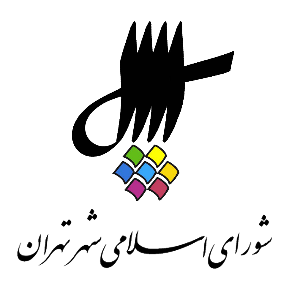 عناوین مندرجاتاعلام رسمیت جلسه و قرائت دستورقرائت آیاتی از کلام الله مجیدبیانات جناب آقای محسن هاشمی رفسنجانی، رئیس محترم شورای اسلامی شهر تهراننطق پیش‌ از دستور توسط جناب آقای محمد سالاری عضو محترم شورای اسلامی شهر تهرانتذکرات اعضای شورا: آقایان احمد مسجدجامعی، بشیر نظری، سید آرش حسینی میلانیبررسی گزارش تفریغ بودجه‌ی سال 1396 شهرداری تهران، به شماره‌ی ثبت 9288/160 مورخ 9/4/97 و قرائت گزارش کمیسیون برنامه و بودجه، به شماره‌ی ثبت 6947/160 مورخ 19/3/98اعلام ختم جلسه و تاریخ تشکیل جلسه آینده1. اعلام رسمیت جلسه و قرائت دستوررئیس {محسن هاشمی رفسنجانی} ـ 14 نفر شدیم اگر اجازه بفرمایید ... یا الله. اگر اجازه بفرمایید جلسه را می‌‌خواهیم شروع کنیم. خواهش می‌‌کنم اعضای محترم، سرجای خودشان بنشینند. خبرنگاران عزیز جلسه را ترک کنند، صحن را. منشی {زهرا نژاد بهرام} ـ بخوانم آقای هاشمی؟ رئیس {محسن هاشمی رفسنجانی} ـ بخوانید، بخوانید. منشی {زهرا نژاد بهرام} ـ بسم الله الرحمن الرحیم. با عرض سلام خدمت همکاران گرامی، حاضران در جلسه، اهالی رسانه، مهمانان عزیز، برنامه‌‌ی صد و پنجاه و یکمین جلسه‌‌ی رسمی پنجمین دوره‌‌ی شورای اسلامی شهر تهران، ری، تجریش به صورت فوق‌العاده در روز سه‌‌شنبه مورخ 4/4/98 به شرح ذیل اعلام می‌‌گردد، الف. قرائت آیاتی از کلام الله مجید. ب. نطق پیش از دستور توسط جناب آقای محمد سالاری، عضو محترم شورای اسلامی شهر تهران. دستور جلسه1. بررسی گزارش تفریغ بودجه‌‌ی سال 1396 شهرداری تهران، به شماره ثبت 9288 مورخ 9/4/97 و قرائت گزارش کمیسیون برنامه و بودجه به شماره ثبت 6947 مورخ 19/3/98. 2. بررسی پلاک‌‌های ثبتی 1/2620/33، 345/79، 50/4987/4، 832/42، 309/375، 1/38460/123، 2/7/1218، 1661/8، 24/195/2، 2244849، 78/3394 با توجه به نظریه‌‌ی کمیسیون ماده‌ی 7 آیین‌‌نامه‌‌ی اجرایی ماده‌‌ی 1، قانون اصلاح لایحه‌‌ی قانونی حفظ و گسترش فضای سبز در شهرها و قرائت گزارش کمیسیون شهرسازی و معماری.2. قرائت آیاتی از کلام الله مجیدمنشی {زهرا نژاد بهرام} ـ در خدمت قاری محترم قرآن جناب آقای موسوی بلده هستیم. ایشان متولد سال 42 بوده و دارای کارشناسی ارشد علوم سیاسی می‌‌باشد و بیش از 45 سال است که به فعالیت‌‌های قرآنی و قرائت قرآن هستند و همچنین ایشان نفرات اول در مسابقات بین‌المللی و داخلی کشور را در رشته‌‌ی قرائت قرآن، بر عهده داشتند. در خدمت آقای موسوی هستیم. بله، خود آقای موسوی. موسوی بلده {قاری قرآن} ـ قربانتان بروم، زنده باشید. بسم الله الرحمن الرحیم. جهت تعجیل در فرج آقا بقیت الله صلواتی عنایت بفرمایید.(حضار صلوات فرستادند)موسوی بلده {قاری قرآن} ـ بله مثل اینکه صدا اصلاً تنظیم نیست، آقای مهندسِ صوت.رئیس {محسن هاشمی رفسنجانی} ـ تنظیم است. موسوی بلده {قاری قرآن} ـ از جواب صلوات معلوم شد ... (حضار صلوات فرستادند)رئیس {محسن هاشمی رفسنجانی} ـ تنظیم است، دیگر از این بهتر نمی‌‌شود، خیلی تنظیم است. موسوی بلده {قاری قرآن} ـ اعوذبالله من الشیطان الرجیم.بسم الله الرحمن الرحیمأَوَ لَمْ يَعْلَمُوا أَنَّ اللَّهَ يَبْسُطُ الرِّزْقَ لِمَنْ يَشاءُ وَ يَقْدِرُ إِنَّ في‏ ذلِكَ لَآياتٍ لِقَوْمٍ يُؤْمِنُونَ * قُلْ يا عِبادِيَ الَّذينَ أَسْرَفُوا عَلى‏ أَنْفُسِهِمْ لا تَقْنَطُوا مِنْ رَحْمَةِ اللَّهِ إِنَّ اللَّهَ يَغْفِرُ الذُّنُوبَ جَميعاً إِنَّهُ هُوَ الْغَفُورُ الرَّحيمُ * وَ أَنيبُوا إِلى‏ رَبِّكُمْ وَ أَسْلِمُوا لَهُ مِنْ قَبْلِ أَنْ يَأْتِيَكُمُ الْعَذابُ ثُمَّ لا تُنْصَرُونَ *الله اکبر و لله الحمد بِسْمِ اللَّهِ الرَّحْمنِ الرَّحيمِ‏إِنَّا أَعْطَيْناكَ الْكَوْثَرَ * فَصَلِّ لِرَبِّكَ وَ انْحَرْ * إِنَّ شانِئَكَ هُوَ الْأَبْتَرُ *صدق الله العلی العظیم(حضار صلوات فرستادند)رئیس {محسن هاشمی رفسنجانی} ـ احسنت، احسنت، خیلی ممنون، لطف فرمودید، یا الله.3. بیانات محسن هاشمی رفسنجانی، رئیس شورای شهر تهرانرئیس {محسن هاشمی رفسنجانی} ـ خب بسم الله الرحمن الرحیم. لازم است در ابتدا یاد و خاطره‌‌ی شهدای واقعه هفتم تیر، مربوط به حزب جمهوری اسلامی را و همچنین هفته‌‌ی قوه‌‌ی قضاییه را گرامی بداریم. همان‌طور که مستحضر هستید، انفجار حزب که منجر به شهادت آیت الله دکتر بهشتی که نماد عقلانیت آن زمان بودند، به همراه یاران نزدیک ایشان، از طرف افراطیون و جریانات افراطی و نفاق، به انقلاب اسلامی ضربه‌‌ی بزرگی زد. آشنایی شهید بهشتی با نظام‌‌های سیاسی مختلف در جهان و جوهره‌‌ی مدیریتی که ایشان داشتند و شخصیت کاریزماتیکی که شهید بهشتی داشت، موجب شد که انقلاب اسلامی در همان ابتدای سال اول پیروزی به قانون اساسی نسبتاً کارآمدی برسد که امر مهمی بود. چرا که سایر انقلاب‌‌ها نتوانستند این کار را انجام بدهند یا با دشواری مواجه شدند برای نظم بخشیدن به بعد از انقلاب‌‌ خود و دیدید که سرنوشت تلخ بهار عربی که چند سال پیش آن را داشتیم در خاورمیانه و شمال آفریقا، نشان داد که چه اندازه ما باید قدردان نسل نخست رهبران انقلاب اسلامی باشیم که تحت زعامت امام خمینی موفق شدند انقلاب اسلامی را در کوتاه‌‌ترین فرصت و با کمترین تلفات ممکن، به سامان برسانند. امیدواریم قوه‌‌ی قضاییه با قضاوت عادلانه و با مبارزه با تبعیض و فساد و تخلفات، حس شیرین عدالت را در کام مردم مظلوم ایران، ان‌‌شاءالله ایجاد کنند. و السلام علیکم و رحمۀ الله و برکاته.4. قرائت نطق پیش از دستور توسط محمد سالاری، عضو شورای اسلامی شهر تهرانرئیس {محسن هاشمی رفسنجانی} ـ جناب آقای سالاری بفرمایید برای نطق قبل از دستور. محمد سالاری {عضو شورا} ـ خب بسم الله الرحمن الرحیم. ضمن عرض ادب و احترام به رئیس و اعضای محترم شورای اسلامی شهر تهران و سایر حضار گرامی و گرامیداشت یاد و خاطره‌‌ی شهدای هفتم تیر. ابتدا لازم می‌‌دانم قبل از ورود به نطق خودم، دو تشکر ویژه داشته باشم. تشکر اول از دولت و رئیس جمهور محترم از بابت ارائه‌‌ی لایحه‌‌ی شفافیت به مجلس شورای اسلامی، گرچند با تأخیر. با توجه به محورهای بسیار مهمی که در این لایحه‌ی 36 ماده‌‌ای بسیار مفصل گنجانده شده از جمله انتشار مشروح مذاکرات نهادهای شورایی که در نظام جمهوری اسلامی ایران درباره‌‌ی حقوق و آزادی‌‌های عمومی مصوبه دارند، مانند مجمع تشخیص مصلحت نظام، شورای نگهبان قانون اساسی، شورای عالی انقلاب فرهنگی، شورای عالی فضای مجازی، هیئت‌‌های عمومی دیوان عالی کشور و دیوان عدالت اداری و یا مواردی نظیر انتشار اطلاعات اموال غیرمنقول مصادره شده توسط برخی از نهادها و یا آمار زندانیان و همچنین انتشار منابع در اختیار و نحوه‌‌ی هزینه‌‌کرد احزاب و گروه‌‌های سیاسی و افراد و به خصوص مستثنی نبودن بسیاری از نهادها از جهت شفاف نمودن ساختار و عملکرد خودشان و تعیین حریم خصوصی افراد برای اولین بار و مواردی از این قبیل. به این ترتیب نمایندگان محترم مجلس شورای اسلامی در مجلس فعلی که در آستانه‌‌ی انتخابات هم به سر می‌‌برند، قطعاً با آزمونی بسیار تاریخی و استراتژیک مواجه هستند که امیدواریم در این آزمون از مردم ایران اسلامی نمره‌‌ی قبولی بگیرند و البته جای تشکر هم از شورای اسلامی شهر تهران و همکاران خودم هست که در خیلی از این موارد به هر حال به عنوان یک نهاد مدنی پیشتاز بوده. تشکر دوم بنده، آقای رئیس، از وزیر محترم راه و شهرسازی و دبیر شورای عالی شهرسازی و معماری کشور، اعضای محترم شورای عالی شهرسازی و معماری هست که در جلسه‌‌ی دیروز این شورا که با حضور ریاست محترم شورا، شهردار محترم تهران و اعضای کمیسیون‌‌های شهرسازی و معماری و سلامت محیط زیست و همچنین معاونت شهرسازی و معماری برگزار شد، نسبت به تصویب نهایی پیشنهاد مدیریت شهری تهران در خصوص تغییر مفاد دستورالعمل ماده‌‌ی 14 قانون زمین شهری که همان مصوبه‌ی موسوم به خانه باغ به جای مصوبه‌‌ی قبلی برج باغ بود اقدام نمودند و به این ترتیب نحوه‌‌ی ساخت و ساز و بهره‌‌برداری از باغات باقیمانده‌‌ی پراکنده‌‌ی شهر تهران با رویکرد صیانت و حفاظت حداکثری و حداقل بارگذاری ممکن و البته تعریف بسته‌‌های تشویقی شامل استقرار فعالیت‌‌های مجاز و متناسب با فضای باغات شهر تهران، تعیین تکلیف شد و از همکاران عزیزم در ستاد هماهنگی شورایاری‌‌ها و شهرداری تهران که اقدام به فراخوان در اصل ثبت نام برای انتخابات شورایاری‌‌های شهر تهران به عنوان بزرگترین تشکل مردم نهاد جمهوری اسلامی ایران در سطح محلی اقدام کردند و از دیروز ما شاهد به هر حال بیلبوردهای زیادی در سطح شهر تهران برای افزایش مشارکت در این انتخابات بودیم هم تشکر و سپاس دارم. اما موضوع نطق بنده امروز زیست شبانه‌‌ی شهر تهران و پاسخگویی به برخی از شبهات و بعضاً تخریب‌هایی است که در این خصوص از سوی برخی از افراد مطرح شده است. موضوع زیست شبانه البته برای همکاران خودم در شورای شهر تهران کاملاً آشنا است و ما احکامی را در این خصوص در برنامه‌‌ی پنج ساله‌‌ی سوم توسعه‌‌ی شهر تهران گنجاندیم. اما برای روشن‌‌ شدن ذهن شهروندان و برخی از دوستان منتقد این طرح، لازم دیدم نکاتی را به استحضار عموم برسانم. زیست شبانه یک واقعیت انکار ناپذیر در جهان شهری شده‌‌ی امروز است. در سرتاسر جهان از شرق تا غرب، از کشورهای توسعه یافته تا کشورهای در حال توسعه، کشورهای مسلمان و یا مسیحی هر جا زندگی شهری به خصوص در ابعاد کلان آن وجود دارد، زیست شبانه‌‌ی شهری هم وجود دارد. ظهور این پدیده در دنیای معاصر به علت تغییرات بنیادینی است که در مناسبات اقتصادی، اجتماعی و فرهنگی جوامع رخ داده و گسترش آن را ناگزیر ساخته است. مانند بسیاری دیگر از پدیده‌‌های جامعه‌‌ی معاصر از جمله اینترنت، اتوماسیون، شبکه‌‌های اجتماعی، استارت‌آپ‌‌ها و غیره که همه‌‌ی کشورهای جهان را در نوریده‌‌اند. تغییر در ضرب‌آهنگ و نظم زمانی کار و فراغت، در جوامع شهری معاصر موجب شده شهر شب بر خلاف گذشته که تا حدودی خالی و آرام و بعضاً در انحصار برخی گروه‌‌های اجتماعی خاص بوده، به فضا زمان اصلی برای گذران اوقات فراغت اقشار زیادی تبدیل شود. همین حضور همگانی مردم در فضاهای شهر شب، موجب شکل‌‌گیری اقتصاد شبانه و فرهنگ شبانه در شهرهای جهان شده است. زیست شبانه‌‌ی شهرها بستری از فرصت‌‌ها را فراهم می‌‌کند، تجربیات تاریخی جهان نشان می‌‌دهد تا زمانی که زیست شبانه به صورت خودرو و خودجوش و برنامه‌‌ریزی نشده گسترش می‌‌یافت، تهدیدهایی را به وجود می‌‌آورد. اما وقتی مدیران شهری تصمیم گرفتند زیست شبانه را در این کشورها به رسمیت بشناسند و برای ساماندهی و بهبود آن برنامه‌‌ریزی کنند، تهدیدهای آن رو به کاهش نهاد و فرصت‌‌ها، فرصت شکوفایی بیشتری یافتند. این فرصت‌‌ها طیف وسیعی از فرصت‌‌های اقتصادی، فرهنگی، اجتماعی را در برمی‌‌گیرد. پس کسی مدعی نیست که زیست شبانه به طور مطلق و در هر شکل آن پدیده‌‌ای مفید و مثبت است. بلکه یک بستر شکل گرفته بر اثر اقتضائات جامعه است که میزان مثبت یا منفی بودن آن را نحوه‌‌ی برنامه‌‌ریزی و مدیریت آن مشخص می‌‌کند. امروزه رونق زیست شبانه که بر اثر برنامه‌‌ریزی و نظارت هوشمندانه به وجود آمده باشد، از مؤلفه‌‌های زیست‌‌پذیری شهرها و از عوامل برندینگ شهری محسوب می‌‌شود. نظر به همین ضرورت ساماندهی زیست شبانه بود که شورای اسلامی شهر تهران با گنجاندن این مأموریت در برنامه‌‌ی پنج ساله و تصویب طرحی، شهرداری را ملزم کرد که نسبت به برنامه‌‌ریزی و سپس انجام اقدامات لازم برای بسترسازی تحقق زیست شبانه در چشم‌‌انداز تهران 1402 به عمل بیاورد. این اقدام شورا حاصل مطالعات کارشناسی متعددی است که هم در شورا، هم در شهرداری، هم در مراکز پژوهشی و حتی انتظامی و امنیتی کشور در خصوص زیست شبانه از چندین سال پیش انجام شده بود. علاوه بر مطالعات، جلسات زیادی هم با حضور همه‌‌ی نهادهای ذی‌ربط از جمله نیروی انتظامی، سازمان میراث فرهنگی و گردشگری و نخبگان دانشگاهی و سایر ذی‌نفعان در این خصوص برگزار شد که در این جلسات همه‌‌ی حضار بر سر لزوم ساماندهی زیست شبانه در تهران توافق داشتند. اخیراً عده‌‌ای که تنها خود را دلسوز دین و انقلاب می‌‌‌‌دانند در سخنانی سطحی و البته غیرعلمی و بدون توجه به مفاد طرحی که در شورای شهر در خصوص زیست شبانه مطرح شده است، این طرح را مخالف تعالیم اسلام و موجب برافتادن بنیان خانواده معرفی کرده‌‌اند. یک نماینده‌‌ی مجلس افراد پیگیری کننده‌‌ی زیست شبانه را بیمار خطاب کرده و عوامل نفوذ دشمن، نماینده‌‌ی دیگر هم گفته زیست شبانه چیزی جز تهیه‌‌ی بستر فعل حرام نیست. اولاً این طرز تلقی، اولاً این طرز تلقی از ملت ایران اسلامی که اگر کوچکترین بستری فراهم شود از آن به بدترین شکل بهره‌‌برداری می‌‌کنند، توهین آشکاری است به تمدن و فرهنگ غنی و باورهای دینی مردم این سرزمین. اگر دوستان منتقد واقعاً فکر می‌‌کنند جامعه‌‌ی ما چنین جامعه‌‌ای هست باید فکری اساسی‌تر به حال این جامعه کنند. وضع چنین جامعه‌‌ای که البته آن‌‌ها روایت می‌‌کنند با وجود طرح زیست شبانه نه بهتر می‌‌شود و نه بدتر. اما واقعیت این است که امروزه بزرگترین منکر در جامعه‌‌ی ما ناامیدی، افسردگی، بی‌‌نشاطی، دور شدن مردم از هم و غرق شدن مردم در روزمرگی است. این چیزی است که شایسته‌‌ و زیبنده‌‌ی جامعه‌‌ی اسلامی ما نیست. زیست شبانه از دو جهت با این منکر مقابله می‌‌کند. اول اینکه با رونق بخشی به اقتصاد شهر و ایجاد فرصت‌‌های شغلی، بخشی از علت این افسردگی، خستگی و اضطراب اجتماعی را از بین می‌‌برد، دوم اینکه با فراهم کردن فرصت تفریحات و سرگرمی‌‌های حلال و البته برنامه‌‌ریزی شده، موجب نشاط جامعه می‌‌شود. تجربیات متعدد جهانی و ادبیات کارشناسی در این حوزه نشان می‌‌دهد وجود حیات شبانه‌‌ی به رسمیت شناخته شده و فعال و برنامه‌‌ریزی شده، دارای منافع زیادی برای شهر و شهروندان است. اقتصاد شهر را رونق می‌‌دهد، موجب بالا رفتن بهره‌‌وری زیرساخت‌‌های شهری می‌‌شود، کالبد و منظر شهر را زنده و شاداب و امن می‌‌کند، با گسترده کردن ساعات انواع خدمات، رضایت شهروندان را افزایش می‌‌دهد، موجب جذب گردشگر می‌‌شود، فعالیت‌‌های‌‌ فرهنگی و هنری را رونق می‌‌بخشد، آرامش و نشاط جامعه را زیاد می‌‌کند. البته در عین حال قرار هم نیست که آرامش سکونتگاه‌‌ها و مناطق مسکونی را بر هم بزند. کسانی که امروز با منطق به خطر افتادن دین، با زیست شبانه مخالفت می‌‌کنند، همانند همان‌‌هایی فکر می‌‌کنند که در اوایل انقلاب با سینما و تلویزیون مخالف بودند و فکر می‌‌کردند این‌‌ها موجب به فساد کشاندن مردم و جوانان می‌‌شود و البته فکر می‌‌کردند با رویکرد سلبی می‌‌توان مردم را مجبور به عدم تماشای سینما و تلویزیون کرد. در حالی که امام راحل که دین‌‌شناس‌‌تر از همه‌‌ی این‌‌ها بود و دلسوزتر، فرمود ما با سینما مخالف نیستیم و ما با فحشا و منکرات مخالف هستیم. همین موضع‌‌گیری راهبردی بنیان‌‌گذار کبیر انقلاب اسلامی بود که منجر به شکل‌‌گیری سینمای انقلابی، سینمای فاخر و هنری ایران در سال‌‌های پس از انقلاب شد. زیست شبانه اولاً یک پدیده‌‌ی صرفاً غربی نیست، بلکه امروز در سراسر جهان از جمله شهرهای کشورهای مسلمان وجود دارد. ثانیاً منحصر در شکل شهرهای غربی هم نیست و نمی‌‌توان برای آن ذات ثابت و لایتغیری را متصور شد. بلکه هر شهر و کشوری بنا بر فرهنگ، آداب و رسوم و ارزش‌‌های خودش آن را بومی کرده است، به طوری که با ارزش‌‌های بنیادین خود تضادی نداشته باشد و مسلم است که ما هم می‌‌بایست مبتنی بر عقاید، باورها و فرهنگ و مذهب شهروندان و جامعه‌‌ی ایرانی آن را بومی کنیم. زیست شبانه در تاریخ و فرهنگ ما سابقه‌ی‌‌ دیرینه دارد. شب نشینی‌‌های خانوادگی‌‌، مراسم و آیین‌‌‌‌های ایرانی و اسلامی مانند شب‌‌های احیاء، شب‌‌های محرم، شب‌‌های یلدا و غیره اکنون هم مردم در ماه مبارک رمضان شب‌‌ها از خانه بیرون می‌‌آیند و در کمال آرامش و صفا در کنار یکدیگر به معاشرت و تعامل اجتماعی و مذهبی می‌‌پردازند. آیا حسنه‌‌ای بهتر از انسجام اجتماعی، محبت و حسن معاشرت در جامعه‌‌ی امروز ما وجود دارد؟ اگر مؤلفه‌‌های زیست شبانه را بر اساس تجربیات جهانی و ادبیات علمی بررسی کنیم، می‌‌بینیم که برقراری امنیت و نظارت توسط نهادهای انتظامی از مؤلفه‌‌های اصلی حیات شبانه است که حتماً در هر طرحی مدنظر قرار خواهد گرفت. مسئله‌‌ی حمل و نقل عمومی، ایمنی، طراحی منظر شبانه و نورپردازی‌‌، برنامه‌‌ریزی برای فعالیت‌‌های اقتصادی متنوع و متناسب، بسترسازی برای فعالیت‌‌های فرهنگی و هنری، بسترسازی برای حضور خانواده‌‌ها و همه‌‌ی اقشار جامعه در فضای عمومی، ساماندهی نیروی کار با رعایت همه‌‌ی حقوق و الزامات قانونی و انسانی آن و از همه مهمتر احترام به عقاید و باورهای دینی و مذهبی مردم کشور. وقتی این مؤلفه‌‌ها را در مقابل حرف‌‌های برخی از منتقدین می‌‌گذاریم که زیست شبانه را مساوی با بی‌‌بندوباری می‌‌پندارند، متوجه عمق بی‌‌اطلاعی آن‌‌ها از این موضوع می‌‌شویم. یقیناً زمان برخوردهای قهری و حذفی در مدیریت جامعه به سر آمده است. امروزه تمام تصمیم‌‌گیری‌‌ها باید مبتنی بر همراهی ذی‌نفعان باشد و نهایتاً اینکه طرح زیست شبانه، به دنبال آوردن اوقات فراغت اتفاقاً از حوزه‌‌های غیررسمی و زیرزمینی به عرصه‌‌ی عمومی است که نظارت همگانی و اجتماعی وجود داشته باشد تا به صورت طبیعی آسیب‌‌ها کم شود. انتظار ما این است کسانی که مدعی دلسوزی برای دین و خانواده هستند، به جای ساده‌‌ترین کار که پاک‌‌ کردن صورت مسئله و روی آوردن به شعارهای پوپولیستی هست، طرح‌‌های ایجابی ارائه دهند که چگونه محتوای حیات شبانه را هر چه بیشتر در جهت تحکیم بنیان‌‌های خانواده، بنیان‌‌های اخلاقی و دینی جامعه سامان بدهیم. قطعاً شورای اسلامی شهر تهران و همکاران عزیز من از چنین رویکردهای ایجابی استقبال خواهند کرد. حیات شبانه چیزی نیست که مدیریت شهری بخواهد آن را ایجاد کند. جامعه‌‌ی پیش از این خودش حیات شبانه را ایجاد کرده و قطعاً ایجاد خواهد کرد. دغدغه‌‌ی ما در شورای شهر تهران، ساماندهی و برنامه‌‌ریزی آن است. به طوری که هم به نفع اقتصاد و فضای شهر باشد، هم به نفع روح و روان جامعه و هم رعایت هنجارهای اجتماعی و فرهنگی و مذهبی. وقتی جامعه را از استفاده از امور مباح منع می‌‌کنیم، در واقع داریم آن را سمت حرام سوق می‌‌‌‌دهیم. جامعه‌‌ی شهری امروزه با توجه به تغییرات در بافت جمعیتی، فرهنگی و اقتصادی، در طول روز به شدت درگیر مسئله‌‌ی معیشت است. اندک فرصتی که برای بازسازی خود از نظر فکری، فرهنگی و روحی دارد، ساعات شب است. طرح حیات شبانه می‌‌خواهد بستری را برای پاسخگویی به این نیاز فراهم کند. این نیاز در فضایی که در آن تنوع، آرامش، تساهل، در کنار هم قرار گرفتن شهروندان به صورت برابر و با حفظ کرامت انسانی، عرضه‌‌ی خوراک فرهنگی سالم و نشاط‌‌ بخش و امنیت وجود داشته باشد، پاسخ داده خواهد شد. از همه‌‌ی دوستان و منتقدین عزیز دعوت می‌‌کنیم به مجموعه‌‌ی مدیریت شهری و دستگاه‌‌های ذی‌ربط کمک کنند که حیات شبانه‌‌ی شهر هر چه بیشتر غنی، سالم و نشاط‌بخش باشد. شورای شهر تهران این آمادگی را دارد که طرح‌‌ها و ایده‌‌های ایجابی همه‌‌ی دغدغه‌‌مندان را پس از بحث و بررسی کارشناسی در برنامه‌‌های حیات شبانه لحاظ نماید. و السلام علیکم و رحمۀ الله و برکاته.5. تذکرات اعضای شورا: احمد مسجدجامعی، بشیر نظری، سید آرش حسینی میلانیرئیس {محسن هاشمی رفسنجانی} ـ تذکری اگر هست بفرمایید. منشی {زهرا نژاد بهرام} ـ بله، آقای مسجدجامعی. احمد مسجدجامعی {عضو شورا} ـ خواستیم شعر بخوانیم برای ایشان شما ... بله بسم الله الرحمن الرحیم. من خیلی سپاسگزارم از دوستان که زمینه‌‌ی برگزاری انتخابات یاران شهر را یا شورایاران را فراهم کردند. حالا یاران شهر به مصداق این شعر جناب حافظ که می‌‌گوید شهر یاران بود و جای مهربانان این دیار. از این جهت شورایاری یار شهر است. خب این یار و یاری هم با دوستی و دوست داشتن شروع می‌‌شود، اصلاً همه چیز با دوست داشتن شروع می‌‌شود و این دوست داشتن در سطح کلان آن، حب وطن است و دوست داشتن شهر است، دوست داشتن محله است و این ارتباطات خانه به خانه، کوچه به کوچه، محله به محله، شهر به شهر، به یک انساجمی کمک می‌‌کند، یک فضای پرطراوت شهری را ایجاد می‌‌کند و این علاقه‌‌ی به شهر می‌‌آورد، علاقه‌‌ی به محله می‌‌آورد. خوشبختانه با تلاشی که شد این انتخابات که پنجمین دوره‌‌ی آن هم هست، امیدواریم که به خوبی برگزار شود. دیروز عرض کنم حضرت آقای ابوترابی هم در این مراسم حضور داشتند، آقای مهندس هاشمی بودند، آقای دکتر حناچی بودند، سایر دوستان بودند. من مغتنم بشمارم یک تشکری هم از دولت محترم و معاون اول محترم داشته باشم که دستور دادند به همه‌‌ی دستگاه‌‌های اجرایی که نهایت همکاری را در برگزاری انتخابات به عمل بیاورند. من امیدوارم که بخش‌‌های مختلف شهرداری هم برای این کار ... بله عرض کردم، تشکر کردم از دولت بابت همین مصوبه. البته دوره‌‌ی قبل هم این مصوبه را دولت داشت ولی خب این تأکید مکرر آن، جای تشکر فراوان دارد. من امیدوارم که شهرداری هم، همچنان که اراده‌ی این هست همه‌‌ی امکانات خود را برای برگزاری بهتر این انتخابات عرض کنم به کار بگیرد و در نظر داشته باشیم این حرکت ملی است. یعنی به خصوص با توجه به شرایط اجتماعی و اقتصادی دشواری که وجود دارد، این امیدآفرینی و جلب مشارکت، جذب مشارکت، یکی از راه‌‌های بسیار پسندیده‌‌ی آن، همین است که مردم حس کنند در سرنوشت خودشان، در سطوح کف خیابانی، در سطوح معمولی جامعه هم تأثیر دارند و من امیدوارم که این تجربه تکامل پیدا کند، رشد پیدا کند و ما شاهد تأثیر بیشتر این یاران شهر در تصمیمات شهری به ویژه تصمیمات محلی باشیم. خب اسنادی هم برای آن وجود دارد در جای خودش قابل بحث است. من بیشتر به نیت تشکر از همکارانم و تشکر از دولت و دعوت از مردم عزیزمان برای ثبت نام در شورایاری‌‌ها با حضور فعال‌‌ خود در این انتخابات این وقت را خواستم. از شما هم سپاسگزارم که این وقت را در اختیار قرار دادید. منشی {زهرا نژاد بهرام} ـ آقای نظری. بشیر نظری {عضو شورا} ـ بسم الله الرحمن الرحیم. با سلام خدمت همکاران محترم، مهمانان گرامی و خبرنگاران عزیز. در ایام سالگرد حادثه‌‌ی تروریستی انفجار دفتر حزب جمهوری اسلامی و شهادت شهید والا مقام، دکتر شهید بهشتی هستیم و یاران گرانقدر ایشان. لازم می‌‌دانم که در ابتدای عرایضم یاد و خاطره‌‌ی ایشان را گرامی بدارم. اما تذکر بنده امروز در مورد موضوعی است که البته حدود یک سال پیش هم تذکر دادم و پاسخ البته دریافت شد، اما به نظر می‌‌رسد که در همچنان بر همان پاشنه می‌‌چرخد. در حدود یک سال پیش، یک سال و سه ماه پیش، یعنی در تاریخ بیست و یکم اسفند ماه 96، در مورد اخذ عوارض علی الحساب صدور پروانه تذکری مطرح کردم که متأسفانه به آن ترتیب اثر داده نشد. تا جایی که در بازدیدهایی که از سطح مناطق مختلف تهران داشتم، بارها این موضوع از سوی ساکنان مناطق به ویژه ساکنان مناطق جنوبی به بنده منتقل شد و سبب نارضایتی شهروندان شده است. حتماً می‌‌دانید که برابر مصوبه‌‌ی شورای عالی اداری در سیزدهم آبان ماه 71 که با هدف هماهنگ شدن صدور پروانه‌‌ی گواهی عدم خلاف و گواهی پایان‌‌کار ساختمانی به شهرداری‌‌ها ابلاغ شده است، شهرداری‌‌ها باید حداکثر ظرف مدت 7 روز پس از دریافت کامل مدارک از محل بازدید کرده و گزارش وضعیت موجود ملک را برای درج در پرونده، تنظیم و با تعیین ضوابط شهرسازی حاکم بر ملک زمان آماده شدن نقشه‌‌های معماری و محاسباتی را به متقاضی ابلاغ کنند. در غیر این صورت باید علت عدم آمادگی تحویل نقشه‌‌ها کتباً به ذی‌نفع اعلام شود. مجدداً طبق همین مصوبه حداکثر ظرف مدت 5 روز پس از دریافت نقشه‌‌های مربوطه، باید با رعایت ضوابط اعلام شده نسبت به ارائه‌‌ی کلیه‌‌ی برگه‌‌های پرداخت عوارض و سایر حقوق قانونی متعلق به ملک مورد اشاره‌‌ی تقاضا اقدام شود و در نهایت باید ظرف مدت 2 روز پس از پرداخت و تسلیم قبوض عوارض مذکور، نسبت به صدور شناسنامه‌‌ی ساختمانی که حاوی پروانه‌‌ی ساختمان نیز هست، اقدام شود. طبق ماده‌‌ی 59 قانون رفع موانع تولید رقابت‌‌پذیر و ارتقاء نظام مالی کشور نیز شهرداری‌‌ها مکلف هستند حداکثر تا یک هفته پس از پرداخت نقدی یا تعیین تکلیف نحوه‌‌ی پرداخت عوارض به صورت نسیه یا یک جا نسبت به صدور و تحویل پروانه‌‌ی ساختمانی متقاضی اقدام کنند و درخواست یا دریافت وجه مازاد بر عوارض قانونی هنگام صدور پروانه یا بعد از صدور پروانه توسط شهرداری‌‌ها ممنوع است. اما به رغم صراحت قانون متأسفانه شاهد آن هستیم که از سال‌‌ها قبل عوارض علی الحساب برای صدور پروانه‌‌ها و آن هم قبل از صدور پروانه دریافت می‌‌شود و این اقدام خلاف قانون در پاسخی که سرپرست وقت شهرداری تهران نیز به تذکر قبلی بنده در همین خصوص داده‌‌اند، به تأیید رسیده است. البته بنا بود که همکاران ما زحمت بکشند اسلاید در مانیتور پشت این تذکر قبلی و پاسخ آن را نمایش بدهند که به نظر می‌‌رسد نتوانستند هماهنگ کنند که البته به پیوست تقدیم‌‌‌‌ شما می‌‌کنم. سؤال این‌‌جا است که چرا این عمل خلاف قانون همچنان در شهرداری تهران ادامه دارد و آنچنان عادی شده که در نامه‌‌ی رسمی نیز به آن اذعان شده و تنها گفته می‌‌شود که پرداخت عوارض علی الحساب به شکل اختیاری انجام می‌‌شود. آیا اگر فردی نخواهد این مبلغ به اصطلاح اختیاری را پرداخت کند به پرونده‌‌ی او رسیدگی می‌‌شود؟ آیا اگر فردی نخواهد این مبلغ به اصطلاح اختیاری را پرداخت کند به پرونده‌‌ی او رسیدگی می‌‌شود؟ اگر پاسخ این سؤال را مثبت فرض کنیم، سؤال دیگر این‌‌جا است که اصلاً چرا باید شرایطی وجود داشته باشد تا برخی به شکل اختیاری مبلغی علی الحساب را پرداخت کنند. این اقدام که گردش مالی ناشی از آن نیز برای شورای اسلامی شهر تهران، ری و تجریش نامشخص و مبهم است بر خلاف قانون بوده و باید متوقف شود و لازم است که معاونت مربوطه در شهرداری تهران هر چه زودتر ادامه‌‌ی این روند را متوقف کند. با سپاس از توجه شما. منشی {زهرا نژاد بهرام} ـ خیلی متشکر. آقای میلانی. سید آرش حسینی میلانی {عضو شورا} ـ بسم الله الرحمن الرحیم. از دیروز سوم تیر ماه ثبت نام الکترونیکی نامزدهای پنجمین دوره‌‌ی انتخابات شورایاری آغاز شد. من تشکر می‌‌کنم از شهرداری تهران و اعضای محترم شورا که در همه‌‌ی مراحل کمک کار این فرآیند بودند، مخصوصاً آقای دکتر مسجدجامعی و آقای مهندس هاشمی که به خصوص در مراحل نهایی برای تأیید مصوبه از دولت زحمت کشیدند و همین‌طور از هیئت محترم دولت و شخص آقای رئیس جمهور. نکته‌‌ی بعدی که هست این هست که فرآیند انتخابات چون الکترونیکی شده ان‌‌شاءالله کمتر در واقع زحمت ایجاد خواهد کرد برای داوطلبین، آن‌‌جا نقشه‌‌ای تعبیه شده در فرآیند ثبت نام که کاملاً محل کار و یا موقعیت سکونتشان را می‌‌توانند مشخص کنند و کدهایی تنظیم شد که کاملاً آن تعهدی که نامزدها دارند به این که در همان محلی که زندگی می‌‌کنند، نامزد شوند در واقع آن‌جا ثبت شود و این نکته‌‌ی مهمی است. بحث سومی که وجود دارد درخواست من از زنان و جوانان شهر تهران هست برای نامزدی در این انتخابات. ما الان حدود 11 درصد از شورایاران خانم‌‌ها هستند و در حالی که نیمی از شهر تهران را تشکیل می‌‌دهند و نقش بسیار مهمی در پیگیری حقوق محلات دارند. ما به عینه دیدیم در بین شورایاران، شورایاران خانم بسیار پیگیرتر و منسجم‌‌تر عمل کردند در دفاع از حقوق محلات، بنابراین دعوت می‌‌کنم هم از بانوان و هم از جوانان که سن کاندیداتوری را هم ما کاهش دادیم از 22 سال تمام می‌‌توانند نامزد شوند. ان‌‌شاءالله با مشارکت در انتخابات شورایاری‌‌ چه در بحث نامزدی و چه در بحث مشارکت در انتخابات، افراد نخبه، افراد دلسوز و علاقمند و خانم دکتر خداکرمی می‌گویند آقایان و خانم‌‌های بازنشسته، بله آن دوستان هم میراث بزرگی از تجربه‌‌ی شهری را بر دوش دارند و در قلب دارند حتماً از حضور آن‌‌ها هم ما استقبال می‌‌کنیم در این فرآیند، ان‌‌شاءالله با کمک این دوستان بتوانیم حق بر شهر و حق محله را در واقع در سطح شهر از طریق شورایاران به خوبی پیگیری کنیم. متشکر و ممنون.6. بررسی گزارش تفریغ بودجه‌ی سال 1396 شهرداری تهران، به شماره‌ی ثبت 9288/160 مورخ 9/4/97 و قرائت گزارش کمیسیون برنامه و بودجه، به شماره‌ی ثبت 6947/160 مورخ 19/3/98.منشی {زهرا نژاد بهرام} ـ خب برویم در دستور. رئیس {محسن هاشمی رفسنجانی} ـ خب بسم الله الرحمن الرحیم. دستور جلسه‌‌ی بعدی ما تفریغ بودجه‌‌ی سال 1396 شهرداری تهران است. بحث بسیار مهمی است. جهت اطلاع اعضای محترم شورا و خبرنگاران عزیز، بر اساس وظایف شورای اسلامی شهر تهران همان‌طور که می‌‌دانید تصویب بودجه‌‌، اصلاح و متمم بودجه و تفریغ بودجه به عهده‌‌ی شورای اسلامی شهر تهران است. هم شهرداری و هم مؤسسات وابسته به شهرداری تهران را باید بر اساس آیین‌‌نامه‌‌های معاملاتی شهرداری ما در این‌‌جا انجام بدهیم و بر اساس قوانین موجود همان‌طور که می‌‌دانید در بخش مقررات مالی، ماده‌‌ی 67 شهرداری موظف است تفریغ بودجه‌‌ی هر سال را تا آخر اردیبهشت ماه سال، سال بعد به انجمن تسلیم و انجمن نیز باید تا آخر خرداد ماه آن را رسیدگی و تصویب نماید. در مورد این موضوع البته شهرداری تهران پارسال 96 در خرداد ماه یعنی تقریباً با 20 روز تقریباً یک ماه تأخیر به ما داد ولی متأسفانه ما در شورای شهر تأخیر داشتیم برای رسیدگی. من خواهش می‌‌کنم که نسبت به بودجه‌‌ی 97 چنین تأخیری ایجاد نشود، چرا که الان ما در خرداد ماه هستیم هنوز تفریغ بودجه را دریافت نکردیم مربوط به سال 97. خواهش می‌‌کنم زودتر برای ما بفرستید و از کمیسیون برنامه و بودجه هم تقاضا دارم که وقتی رسید، زودتر حسابرس محترم را به کار بگیرند تا تفریغ بودجه به موقع انجام بشود. اگر اجازه بفرمایید ما ابتدا گزارش کمیسیون برنامه و بودجه را خواهیم داشت که جناب آقای فراهانی تشریف بیاورید و گزارش را بدهید. بعد گزارش حسابرس محترم را داریم که شرکت ارقام‌‌نگر آریا است جناب آقای محمدتقی رضایی گزارش خواهند داد. البته لازم بود شهردار محترم هم الان این‌‌جا می‌‌بودند اول ایشان صحبت می‌‌کردند بله ولی چون نیامدند دیگر متأسفانه مجبور می‌‌شویم کار را آغاز کنیم. بفرمایید. مجید فراهانی {عضو شورا} ـ بسم الله الرحمن الرحیم. توضیحات مختصری را عرض می‌‌کنم در خصوص گزارش تفریغ بودجه‌‌ی سال 96 شهرداری تهران. همان جور که فرمودند بر اساس مفاد قانونی، مفاد ماده‌‌ی 67 قانون شهرداری‌‌ها، شهرداری موظف است تفریغ بودجه‌‌ی هر سال را تا آخر اردیبهشت ماه سال به شورای شهر تسلیم کند و شورای شهر هم تا آخر خرداد ماه آن را رسیدگی و تصویب کند. منظور از تصویب یا تأیید گزارش هست یا قبول مشروط گزارش هست با تعیین تکلیف موادی یا اینکه رد گزارش هست که باید صورت بگیرد. خب این حسن این مهمترین فایده‌‌ی تفریغ بودجه‌‌ها این هست که دو تا اتفاق می‌‌افتد. یک محمل نظارتی خیلی خوب شورا هست که می‌‌تواند در دو زمینه از آن استفاده کند. مطلب اول درآمدهای وصولی قطعی را با اقلام پیش‌‌بینی شده‌‌ی برنامه‌‌ای و مصوب بودجه‌‌ای مقایسه می‌‌کند و تجزیه و تحلیل می‌‌کند و اولاً زمینه‌‌ای می‌‌شود که ما انحراف از بودجه‌‌مان در سال‌‌های بعد کمتر شود. آن‌‌چه که واقعاً اتفاق افتاده است و در حقیقت ما در گزارش ... ضمن خیر مقدم خدمت شهردار محترم. ضمن اینکه ما آن‌‌چه که واقعاً اتفاق افتاده است را با آن‌‌چه که مصوب شده به عنوان بودجه مقایسه می‌‌کنیم، در سال‌‌های بعد زمینه‌‌ای می‌‌شود که ما بر اساس درس آموخته‌‌‌‌های این مقایسه، بودجه‌‌ای را تصویب می‌‌کنیم که با واقعیت موجود کمترین انحراف را داشته باشد و مطلب دوم تجاوز پرداخت هزینه از اعتبارات مصوب و رعایت ماده‌‌ی 79 قانون شهرداری‌‌ها را هم کنترل می‌‌کنیم. شهرداری تهران در مناطق، سازمان‌‌ها و شرکت‌‌ها موظف هست که هزینه‌‌کرد و خرج‌‌کرد را بر مبنای بودجه انجام بدهد و ذی‌حسابان ناظر شورای شهر در شهرداری‌‌ها در مناطق و سازمان‌‌ها، یکی از مواردی را که کنترل می‌‌کنند این هست که ببینند آیا دستور هزینه‌‌ای که شهردار منطقه داده، دستور هزینه‌‌ای که رئیس سازمان یا شرکت‌‌ داده یا مجموعه‌‌ای از وابستگان شهر داده آیا متناسب با بودجه‌‌ی مصوب شورای شهر هست یا نیست و به همین دلیل این کنترل صورت می‌‌گیرد. به هر حال بر اساس این قوانین و همچنین بررسی‌‌های انجام شده و در اجرای بند 12 ماده‌‌ی 80 قانون تشکیلات، وظایف و انتخابات شورای اسلامی کشور مصوب سال 75 و اصلاحات بعدی آن، گزارش بررسی تفریغ بودجه سال 96 شهرداری تهران به عنوان سند بودجه‌‌ی سال96 بررسی شد و به سه دلیلی که عرض می‌‌کنم این گزارش توسط حسابرس منتخب شورا و همچنین بعداً در کمیته‌‌ی بودجه و نظارت و سپس کمیسیون برنامه و بودجه نهایتاً به صورت مشروط با رعایت بندهایی که خدمتتان در سیستم ارائه شده و به صورت یک دفترچه‌‌ای آماده شده، به صورت مشروط مورد پذیرش قرار گرفت. منظور ما از پذیرش مشروط این هست که 43 تا بند تکلیفی برای شهرداری بر اساس گزارش ارائه‌‌ی شده‌‌ی حسابرس منتخب شورا و همچنین 4 تا بند جهت پیگیری‌‌های بعدی شورای اسلامی شهر تهران پیشنهاد شده که خواهش من از همکاران این است که در سیستم ملاحظه بفرمایند، این 43 بند را تک تک می‌‌توانند ملاحظه بفرمایند و همچنین 4 تا بندی که مربوط به شورای اسلامی شهر تهران هست. اما سه تا عمده دلایلی که سه تا از مهمترین‌‌های آن را عرض می‌‌کنم ما به صورت مشروط این گزارش را در حقیقت پذیرفتیم و خواهش ما این است که تصویب شورای شهر به صورت مشروط به انجام برسد، این سه موردی هست که عرض می‌‌کنم. اولاً همان جور که دوستان مستحضر هستند ما مازاد درآمد بر هزینه‌‌ی انباشته در پایان سال مالی 95 به عنوان منابع بودجه‌‌ی سال 96 مبلغ حدود 3200 میلیارد تومان بود که به عنوان مازاد درآمد بر هزینه در سال 95 به عنوان گزارش حسابرس منتخب شورا ارائه شده بود و معلوم نشده که چگونه این 3200 میلیارد تومان مازاد درآمد در انتهای 95 در سال بعدی یعنی در سال 96 هزینه شده و آیا ذخیره شده، کجا رفته، آیا به پرداخت دیون پرداخته شده، تکلیف این 3200 میلیارد تومان برای ما مشخص نیست و به همین دلیل می‌‌خواهیم یکی از مواردی که می‌‌خواهیم شفاف شود این موضوع هست. موضوع دوم بحث ‌‌وام‌‌هایی هست که دریافت شده. در بحث وام‌‌ها، صورت ریز وام‌‌های دریافتی و نامشخص بودن میزان تعهدات انتقالی به سنوات آتی و عدم اظهارنظر حسابرس منتخب شورا در این رابطه به دلیل اینکه اطلاعاتی را در این زمینه نداشتند و میزان تعهداتی که در نهایت به شورای پنجم منتقل شده این هم جزء موارد ابهامی است که ما داریم. همان جور که مستحضر هستید مسئله‌‌ی بدهی‌‌های شهرداری و وام‌‌هایی که شهرداری تهران گرفته این‌‌ها جزء مواردی است که شفاف و روشن به شکل دقیق از طرف شهرداری دور گذشته به ما منتقل نشده. همان جور که می‌‌دانید گزارش تفریغ 96، 5 ماه‌‌ آن را در شورای چهارم و نهایتاً 7 ماه آن را ما در شورای پنجم داشتیم. این صورت ریز وام‌‌های دریافتی و میزان تعهدات انتقالی هم معلوم نشده و مطلب سوم هم ما مصوبه‌‌ای را در سال 97 داشتیم در خصوص تفریغ بودجه‌‌ی سال 95 شهرداری تهران که آن‌‌جا تصویب کردیم که ما در حقیقت برای اجرای تفریغ بودجه علاوه بر عملکرد مقداری و ریالی، عملکرد مقداری یعنی واحد کار انجام شده‌‌ی هر ردیف هم در اختیار حسابرس منتخب شورا قرار بگیرد تا بتواند حسابرس منتخب شورا علاوه بر بحث بررسی و ارزیابی عملکرد مالی شهرداری بتواند در خصوص عملکرد مدیریت هم اقدام کند. مستحضر هستید که عملکرد مقداری کمک می‌‌کند به اینکه ما بفهمیم اساساً خرج‌‌کرد بر اساس صرفه و صلاح انجام شده؟ آیا اگر قرار است این پروژه مثلاً 3 میلیارد تومان تمام شود آیا واقعاً 3 میلیارد تومان تمام شده یا چندین برابر قیمت قرارداد بسته شده و تمام شده؟ این‌‌ها بسیار مهم است به همین دلیل ما، به نظر ما بر اساس آن مصوبه شهرداری موظف بوده که به منظور اجرای تفریغ بودجه‌‌ی جامع مبتنی بر عملکرد مقدار ریالی، ضمن ارائه‌‌ی عملکرد ریالی، عملکرد مقداری را هم یعنی واحد کار انجام شده را هم در اختیار حسابرس منتخب شورا قرار بدهد تا حسابرس بتواند با بهره‌‌گیری از کارشناسان رسمی و متخصص نسبت به ارائه‌‌ی گزارش تفریغ بودجه در چهارچوب استانداردهای حسابرسی عملکرد مدیریت هم اقدام کند. یعنی این سه تا مورد، سه تا موردی هست که به نظر ما گزارش تفریغ بودجه‌‌ی 96 شهرداری تهران را به صورت مشروط و با رعایت بندهای مندرج در پیش‌‌نویس مصوبه که در اختیار شما عزیزان هست در سیستم، خواهش ما این است که به تصویب برسد. لازم می‌‌دانم به عنوان رئیس کمیته‌‌ی بودجه و نظارت مالی شورا از عملکرد و تلاش‌‌های حسابرس منتخب شورا، مؤسسه‌‌ی ارقام‌‌‌‌نگر آریا و همچنین حسابداران رسمی دیگری که کمک کردند به ما که گزارش تفریغ بودجه‌‌ی 96 شهرداری تهران را تهیه و ارائه کردند و همچنین همکاران خودم در کمیته‌‌ی بودجه‌‌ی بر نظارت مالی شورا تشکر کنم و امیدوارم که در سایه‌‌ی همراهی شما همکاران محترم با پیگیری گزارشات حسابرسان منتخب شورا زمینه‌‌های ارتقا انضباط مالی، سلامت اداری و مبارزه با فساد در شهرداری تهران بیش از پیش تقویت شود و رضایت بیش از پیش شهروندان معزز تهرانی فراهم گردد. و السلام علیکم و رحمه الله و برکاته. رئیس {محسن هاشمی رفسنجانی} ـ خیلی ممنون جناب آقای فراهانی. جناب آقای حناچی اگر شما صحبتی دارید، بله بفرمایید. قبل از آن البته شما باید صحبت می‌‌کردید یک کم با تأخیر آمدید که آقای فراهانی شروع کردند. یا الله. پیروز حناچی {شهردار تهران} ـ یا الله. بسم الله الرحمن الرحیم. عذر می‌‌خواهم از تأخیری که پیش آمد. جلسه‌‌ی مدیران حقوقی کلان‌‌شهرها بود در طبقه‌‌ی بالا و من مجبور بودم که در جمعشان حضور پیدا کنم با چند دقیقه تأخیر خدمت رسیدم. جهت‌‌گیری عمومی که ما در شهرداری تهران به تأسی از مصوبات شورای شهر داریم، ان‌‌شاءالله اصلاح سیستم‌‌ها در راستای ایجاد حداکثر شفافیت هست در سیستم درآمدهای مالی و هزینه‌‌کرد و رعایت بودجه. این جهت‌‌گیری عمومی است و طبیعتاً در این جهت‌‌گیری بیشترین استقبال از نظارت شورای محترم شهر را هم خواهیم داشت و استقبال می‌‌کنیم و این انضباط لازمه‌‌ی نظام مدیریت شهری است و ان‌‌شاءالله تلاش می‌‌کنیم که با همسویی با شورا در جهت اجرای چارچوب برنامه‌‌های ابلاغی حرکت کنیم. اگر این چارچوب‌‌ها به طور کامل رعایت می‌‌شد ما الان با بدهی و تعهدات بالای 50000 میلیارد شاید مواجه نمی‌‌بودیم و تمام تلاش این هست که هزینه‌‌کرد شهرداری تهران را در چارچوب بودجه‌‌های مصوب سالانه تعریف کنیم. هر چند در اجرای این اقدام موانع زیادی هنوز وجود دارد. گزارش تفریغ بودجه خدمت دوستان رسیده و ان‌‌شاءالله تلاش می‌‌کنیم که در این جهت حرکت کنیم. من تشکر می‌‌کنم از زحمات حسابرسین محترم و اعضای محترم شورای شهر که این موضوع را تعقیب می‌‌کنند. از همکارانم هم خواسته‌ام که دستگاه‌‌های مختلف شرکت‌‌ها و سازمان‌‌ها را هدایت کنند که هزینه‌‌کردشان را در چارچوب بودجه‌‌‌‌های مصوب انجام بدهند. البته خب ما بعضاً مواجه می‌‌شویم با اینکه بودجه‌‌ی مصوب ممکن است کاملاً جوابگو نباشد آن هم از مسیر اصلاحی مجدداً مسیر شورای شهر را با اجازه‌‌ی شورای شهر طی خواهد کرد. متشکرم و ان‌‌شاءالله در فرصت‌‌های بعدی بیشتر در خدمت خواهم بود و یک نکته‌‌ی دیگر هم من اشاره کنم که دیروز بعدازظهر ما ثبت نام شورایاری‌‌ها را آغاز کردیم و ان‌‌شاءالله با قوت، با تأیید دولت محترم و همکاری وزارت کشور می‌‌رویم برای اینکه این امر مهم را که مشارکت مردم را در مقیاس محلی باید به دنبال داشته باشد، داشته باشیم. همین جا هم خواهش می‌‌کنم از همه‌‌ی کسانی که می‌‌توانند به شهرشان کمک کنند، تعهد و تخصص لازم را دارند کاندید شوند و ان‌‌شاءالله کیفیت شورایاری‌‌ها را از دوره‌‌های قبل در این دوره خیلی بیشتر و بالاتر تجربه کنیم. متشکرم. رئیس {محسن هاشمی رفسنجانی} ـ خیلی ممنون، لطف فرمودید، بفرمایید. خب جناب آقای رضایی بفرمایید. یا الله. محمدتقی رضایی {عضو هیئت مدیره‌‌ی مؤسسه‌‌ی حسابرسی ارقام‌‌نگر آریا} ـ خیلی متشکر. به نام خداوند جان و خرد. من رضایی هستم عضو هیئت مدیره‌‌ی مؤسسه‌‌ی حسابرسی ارقام‌‌نگر آریا، حسابرس منتخب شورای اسلامی شهر تهران برای حسابرسی عملکرد سال 96 شهرداری تهران. گزارش تفریغ بودجه‌‌ی شهرداری تهران من اجازه می‌‌خواهم قبل از اینکه ورود پیدا کنم به بحث، راجع به آن یک توضیح بدهم. منتها قبل از آن خواهش می‌‌کنم از جناب آقای هاشمی ریاست محترم شورا تکلیف بنده را مشخص کنند، گزارش را بند به بند قرائت کنم یا در ادامه‌‌ی توضیحاتی که جناب آقای فراهانی دادند من توضیحاتم را عرض کنم؟ رئیس {محسن هاشمی رفسنجانی} ـ من فکر می‌‌کنم اگر آن مواردی را که دارید 44گانه هست آن را بخوانید بهتر است. محمدتقی رضایی {عضو هیئت مدیره‌‌ی مؤسسه‌‌ی حسابرسی ارقام‌‌نگر آریا} ـ این گزارش را یک بار در کمیسیون خواندیم، در موردش در کمیسیون دوستان تصمیم‌‌گیری کردند یک مقدار طولانی هست، ممکن است حوصله‌‌ی دوستان را سر ببرد اگر مشکلی ندارد من گزارش را می‌‌توانم بند به بند قرائت کنم در غیر این صورت راجع به کلیات آن من توضیح بدهم؟ بسیار عالی. رئیس {محسن هاشمی رفسنجانی} ـ راهی نیست دیگر. محمدتقی رضایی {عضو هیئت مدیره‌‌ی مؤسسه‌‌ی حسابرسی ارقام‌‌نگر آریا} ـ من قبل از اینکه بندهای گزارش را قرائت کنم، یک توضیح عرض کنم. ببینید طبق استاندارهای حسابداری، صورت‌‌های مالی شامل ترازنامه است، صورت مازاد کسری درآمد در سازمان‌‌های عمومی، صورت جریان وجوه نقد هست و یادداشت‌‌های توضیحی که همراه با صورت‌‌های مالی ارائه می‌‌شود. گزارشی که این‌‌جا خدمت‌‌ شما قرائت می‌‌شود، گزارش نسبت به تفریغ بودجه‌‌ی شهرداری تهران هست. یعنی گزارش درآمد و هزینه، بنابراین این گزارش، گزارش حسابرس نسبت به صورت‌‌های مالی شهرداری تهران نیست، گزارش حسابرسی نسبت به صورت‌‌های مالی شهرداری تهران بعد از انجام رسیدگی نسبت به عملکرد تک تک سازمان‌‌ها، شرکت‌‌ها، مناطق، جمع‌‌بندی و تهیه صورت‌‌های مالی تلفیقی ارائه خواهد شد و ممکن است نظراتی که آن‌‌جا ارائه می‌‌شود و مواردی که گزارش می‌‌شود متفاوت از چیزی باشد که در گزارش صورت تفریغ بودجه خدمتتان امروز ارائه می‌‌کنم. گزارش یافته‌‌های عینی بررسی تفریغ بودجه‌‌ی شهرداری تهران به شورای اسلامی شهر تهران. این مؤسسه گزارش تفریغ بودجه‌‌ی شهرداری تهران، برای سال مالی منتهی به پایان اسفند 96 را که به امضای ذی‌حسابان شهرداری رسیده و مسئولیت آن با امضاکنندگان تفریغ بودجه‌‌ی مذکور می‌‌باشد را به منظور تطابق عملکرد با بودجه و در چارچوب اطلاعات استخراجی از گزارشات عملکرد شهرداری ... رئیس {محسن هاشمی رفسنجانی} ـ آقای صبر کنید آقای ... بگویید، بگویید. مجید فراهانی {عضو شورا} ـ بسم الله الرحمن الرحیم. عذرخواهی می‌‌کنم. ما این گزارشی که دوستانمان در شرکت ارقام‌‌نگر آریا در خصوص گزارش تقدیمی تلفیق بودجه‌‌ی شهرداری تهیه کردند را ما در دو جا مفصل بحث کردیم. اولاً در کمیته‌‌ی بودجه‌‌ و بعد در کمیته‌‌ی بودجه ما بند به بند تکالیفی را پیشنهاد کردیم. این تکالیف بعد آمد در کمیسیون بودجه باز دوباره جرح و تعدیل شد، چیزهایی به آن اضافه شد، چیزهایی کم شد و در نهایت روی گزارش شرکت ارقام‌‌نگر آریا، ما روی بند به بند آن تکالیفی را پیشنهاد کردیم که عرض کردم 43 بند تکلیف برای شهرداری و 4 تا بند هم در خصوص پیگیری‌‌های خود آتی شورای شهر. این‌‌ها را جمع‌‌بندی کردیم. اگر قرار باشد شورا از صفر فقط گزارش شرکت ارقام‌‌نگر آریا خوانده بشود، این به نظر من کافی نیست. من مشخصاً پیشنهادم این است که علاوه بر اینکه دوستان می‌‌فرمایند، ما آن تکلیفی را هم که برای هر بند پیشنهاد کردیم و خروجی کمیسیون برنامه و بودجه هست هم قرائت شود. محمدتقی رضایی {عضو هیئت مدیره‌‌ی مؤسسه‌‌ی ارقام‌‌نگر آریا} ـ این گزارش را ما بر اساس استاندارد اجرای روش‌‌های توافقی انجام دادیم و بیشتر جهت کمک به عزیزان در شورای اسلامی شهر هست که بتوانند میزان تطابق یا انحراف از بودجه را ارزیابی کنند. فرایند تدوین گزارش تفریغ بودجه. فرآیند بررسی لایحه‌‌ی تفریغ بودجه دربرگیرنده‌‌ی فعالیت‌‌های مرتبط با جمع‌‌آوری و بررسی شواهد پیرامون اطلاعات مندرج در گزارش عملکرد شهرداری و تطبیق آن با بودجه‌‌ی مصوب و لایحه‌‌ی تفریغ بودجه بوده و در برگیرنده‌‌ی اشکالات احتمالی ناشی از عملیات حسابرسی نمی‌‌باشد. بودجه‌‌ی مصوب و گزارش تفریغ بودجه‌‌ی ارائه‌‌ شده توسط شهرداری تهران، صرفاً به صورت ریالی است. به منظور مقایسه و ارزیابی اثربخش عملکرد، لازم است تنظیم بودجه‌‌ی جاری و عمرانی به طور اصولی و منطقی و بر اساس مبانی قابل اتکا و اطلاعات استخراجی حاصل از برنامه‌‌های آتی شهرداری و عملیات عمرانی به صورت مقداری و ریالی و ملحوظ داشتن ... یک ذره پایین‌تر بیاورید ... و ملحوظ داشتن مبانی حسابداری مورد استفاده برای ثبت و پردازش رویدادهای مالی تهیه و بر این اساس مورد کنترل و ارزیابی قرار گیرد. گزارشی که در ادامه ارائه شده است، تنها مربوط به بخش ریالی بودجه هست و فاقد مبانی اصولی و قابل اتکا در بخش درآمد و هزینه‌‌ها، خصوصاً هزینه‌‌های عمرانی است. در چنین شرایطی صورت تفریغ بودجه به عنوان ابزاری برای ارزیابی میزان تحقق اهداف و تطبیق مقادیر کار انجام شده با برآوردهای اولیه، مورد استفاده واقع نمی‌‌شود. به دلیل عدم ارائه‌‌ی اطلاعات کافی در خصوص انجام کار پروژه‌‌های عمرانی و نبود برآوردهای دقیق اولیه، امکان تطبیق مقادیر کار انجام شده با برآوردهای اولیه مقدور نگردیده است. می‌‌خواهم مکث کنم جناب آقای دکتر فراهانی، اگر تکلیف و توضیح مورد نظر شورا را بفرمایند. رئیس {محسن هاشمی رفسنجانی} ـ بفرمایید آقای فراهانی. مجید فراهانی {عضو شورا} ـ این‌‌جا ما دو تا، بر اساس این بند دو تا تکلیف را تعیین کردیم. یکی برای شهرداری، یکی برای شورای اسلامی شهر تهران. برای شهرداری تکلیفی که تعیین شده این است که از این به بعد گزارش، علاوه بر بحث ریالی، عملکرد ریالی، عملکرد مقداری را هم برای هر ردیف در اختیار حسابرس منتخب شورا قرار ‌‌بگیرد. من عین متن را می‌‌خوانم. شهرداری تهران موظف است به منظور اجرای تفریغ بودجه‌‌ی جامع مبتنی بر عملکرد مقداری و ریالی، ضمن ارائه‌‌ی عملکرد ریالی، عملکرد مقداری، یعنی واحد کار انجام شده‌‌ی هر ردیف را هم در اختیار حسابرس منتخب شورا قرار دهد تا حسابرس با بهره‌‌گیری از کارشناسان رسمی متخصص، نسبت به ارائه‌‌ی گزارش تفریغ بودجه در چارچوب استانداردهای حسابرسی عملکرد مدیریت، بتواند اقدام کند. این تکلیفی است که برای شهرداری گذاشته شده. برای شورا هم یک تکلیفی ما این‌‌جا پیشنهاد کردیم و آن این است که ما در حال حاضر فاقد هرگونه دستورالعمل یا شیوه‌‌نامه‌‌ای، برای بحث ارائه‌‌ی گزارش تفریغ بودجه‌‌ی شهرداری تهران هستیم. گفتیم این شیوه‌‌نامه را شورای اسلامی شهر تهران ظرف یک ماه باید تهیه کند و بیاورد در صحن تصویب کند. گفتیم به منظور سامان‌بخشی روند تفریغ بودجه و بهره‌‌گیری از یافته‌‌های گزارش حسابرس منتخب، ضروری است شورای اسلامی شهر تهران نسبت به تدوین و تصویب شیوه‌‌نامه‌‌ی تفریغ بودجه‌‌ی شهرداری تهران، سازمان‌‌ها و شرکت‌‌های تابعه، ظرف مدت یک ماه اقدام نماید. این هم یک تکلیفی است که برای خودمان گذاشتیم. یعنی ما فقط تکلیف برای شهرداری تعیین نمی‌‌کنیم، برای خودمان هم تکلیف تعیین می‌‌کنیم. رئیس {محسن هاشمی رفسنجانی} ـ آقای فراهانی همین جور که ایشان می‌‌خوانند شما هم فقط بخوانید، دیگر توضیح ندهید. مجید فراهانی {عضو شورا} ـ بله چشم.رئیس {محسن هاشمی رفسنجانی} ـ طول می‌‌کشد. خواهش می‌‌کنم بفرمایید. شهربانو امانی {عضو شورا} ـ آقای رئیس این رفت و برگشت در ادامه‌‌ی جلسه درست نیست. ایشان باید گزارش‌‌ خود را ... رئیس {محسن هاشمی رفسنجانی} ـ بعد کلاً موافق و مخالف روی بندها صحبت کنند، کلیات، کل را به رأی می‌‌گذاریم. بعد اگر پیشنهادی هست بند به بند می‌‌گوییم. عین لایحه عمل می‌‌کنیم بفرمایید. محمدتقی رضایی {عضو هیئت مدیره‌‌ی مؤسسه‌‌ی حسابرسی ارقام‌‌نگر آریا} ـ 3. گزارش تفریغ بودجه‌‌ی سال 96 شهرداری، شامل درآمدها و هزینه‌‌های شهرداری تهران ... رئیس {محسن هاشمی رفسنجانی} ـ باید حوصله به خرج بدهید. این یک مراسمی است که باید اجرا شود. در هر صورت همه خواهش می‌‌کنم هم گوش بدهند. یک جوری نشان ندهید که گوش نمی‌‌دهید. حداقل بله حداقل نشان بدهید دارید گوش می‌‌دهید. خیلی در فکر نروید، سر خود را هم پایین نگیرید، کار هم نکنید خواهش می‌‌کنم. محمدتقی رضایی {عضو هیئت مدیره‌‌ی مؤسسه‌‌ی حسابرسی ارقام‌‌نگر آریا} ـ 3. گزارش تفریغ بودجه‌‌ی سال 96 شهرداری، شامل درآمدها و هزینه‌‌های شهرداری تهران ... رئیس {محسن هاشمی رفسنجانی} ـ حوصله به خرج دهید. محمدتقی رضایی {عضو هیئت مدیره‌‌ی مؤسسه‌‌ی حسابرسی ارقام‌‌نگر آریا} ـ و تبصره‌‌های بودجه‌‌ی سال مذکور از نظر تطابق مبالغ درآمد و هزینه‌‌ی مورد بررسی مؤسسه قرار گرفته است و دربرگیرنده‌‌ی رسیدگی عملیات محقق شده طی دوره و اشکالات احتمالی آن نمی‌‌باشد. لازم به ذکر است مازاد درآمد بر هزینه‌‌ی انباشته در بودجه‌‌ی سال بعد لحاظ نگردیده است. به طوری که مازاد درآمد بر هزینه‌‌ی سال گذشته به مبلغ 32134 میلیارد ریال، به استناد گزارش تفریغ بودجه‌‌ی سال قبل می‌‌باشد که به عنوان منابع در تفریغ بودجه، لحاظ نشده است. از این رو نحوه، محل و چگونگی هزینه‌‌‌‌کرد مبالغ مازاد درآمد بر هزینه‌‌ی انباشته‌‌ی سالانه برای این مؤسسه به طور کامل مشخص نمی‌‌باشد. به نظر این مؤسسه بازنگری در روش‌‌های بودجه‌‌ریزی و گزارشگری تفریغ بودجه‌‌ی شهرداری تهران ضروری است. رئیس {محسن هاشمی رفسنجانی} ـ خب آقای فراهانی شما بفرمایید. این موضوع مهمی است فکر می‌‌کنم شهرداری هم باید توضیح بدهد در مورد آن. چون این‌ها می‌‌دانید که هر سال تجمیع می‌‌شود، عدد آن دارد زیاد می‌‌شود. ولی توضیح قانع کننده هم دارد. بفرمایید خواهش می‌‌کنم. مجید فراهانی {عضو شورا} ـ بله این بند را ما گفتیم لازم است شهرداری تهران در خصوص مازاد درآمد بر هزینه‌‌ی سال گذشته، یعنی سال 95 به مبلغ حدود 3200 میلیارد تومان، توضیحات خود را به شهرداری اسلامی شهر تهران ارائه نماید. شایان ذکر است این مبلغ به عنوان منابع در تفریغ بودجه لحاظ نشده است. از این رو نحوه، محل و چگونگی هزینه‌‌کرد مبالغ مازاد درآمد بر هزینه‌‌ی انباشت شده در سال‌‌های گذشته که در سال 95 نشان داده شد، در گزارش تفریغ 95 ما این‌‌جا آمدیم تصویب کردیم این مبلغ مازاد را، گفتیم که محل آن معلوم نیست، باید به طور کامل مشخص و معلوم کنیم. سید محمود میرلوحی {عضو شورا} ـ این را با آن 5000 میلیارد که استقراض کردند و 2100 میلیاردی که در 5 ماه استقراض کردند .... رئیس {محسن هاشمی رفسنجانی} ـ نه ببینید این اصولاً از این‌‌جا می‌‌آید که بودجه تعهدی هست. وقتی این‌‌ها یک تعهدی می‌‌کنند تا پرداخت قطعی نشود، ثبت نمی‌‌کنند در حساب‌‌ها. در نتیجه همیشه یک اختلافی بین تعهدی، نقدی و غیرنقدی وجود دارد و این الان هنوز هم در شهرداری حل نشده. هر ساله این خواهد بود. حالا شما یک توضیحی بفرمایید. می‌‌خواهید بیایید همین‌جا کنار ایشان یک توضیحی بدهید بعد دیگر رد شویم از آن. علیرضا زارعلی {مدیر کل امور مالی و اموال} ـ بسم الله الرحمن الرحیم. با عرض سلام و خداقوت. چون فرمودند مختصر من توضیح بدهم، عرض کنم که سیستم بودجه‌‌ریزی ما سیستم بودجه‌‌ریزی نقدی است، سیستم حسابداری ما یک سیستم حسابداری تعهدی است. در واقع این از آن محل سوءتفاهم ایجاد شده است که ما کل اسناد حسابداری و مالیمان را به صورت تعهدی در سنوات آتی هم به عنوان مثلاً درآمدهای غیر نقد، غیرقابل تخصیص ثبت می‌‌کنیم، بعد در سیستم بودجه‌‌ریزی فقط در آن سال خاتمه پیدا می‌‌کند. یعنی این ارقام نقد نمی‌‌شود. به همین خاطر بحث دیون مجازی هم مطرح می‌‌شود. خود من در جلسات کارشناسی خدمت اعضای محترم و کمیسیون محترم عرض کردم که اساساً این سوءتفاهم هست و این واقعیت وجود دارد ما آن را کتمان نمی‌‌کنیم. خود ما پیشنهاد کردیم که اعضای محترم اصلاح سیستم بودجه‌‌ریزی را در واقع تصویب کنند که جزء تکالیف هم من دیدم خوشبختانه هست و یک کار هوشمندانه که کل شهر و شهرداری را نجات می‌‌دهد. در واقع همه‌‌ی رویدادها و رویکردها منعکس خواهد شد و ما از این در واقع تکلیفی که شورای محترم، امروز بر ما تصویب می‌‌کند استقبال می‌‌کنیم، مورد استقبال خود ما هم هست. این ارقام هم در واقع ارقامی نیست که موجود نباشد. حالا وارد ریز آن‌‌ من نمی‌‌خواهم بشوم چون کمیسیون محترم در جریان هست. ولی صرفاً بر می‌‌گردد به همان اختلاف در سیستم‌‌های نقدی و تعهدی و قابل کتمان هم نیست. جناب آقای رسولی را هم من در خدمت‌‌ ایشان هم عرض کردم. این در سال 97 هم هست و اگر امروز شورای محترم این را تصویب کنند که این سیستم‌‌ها همسو شوند، در سال 98 ما این را پیاده کنیم که این زیرساخت‌‌های‌‌ آن را در سیستم بهای تمام شده و اتصال آن به سامانه‌‌ی کنترل پروژه را ما داریم که ارقام و محاسبات را مقداری هم علاوه بر ریالی، در تفریغ بودجه‌‌ی 98 این کلاً رفع خواهد شد. یعنی در سال 99 ما یک تفریغ بودجه‌‌ی استاندارد و شسته رفته‌‌ای را خدمت اعضای محترم ارائه می‌‌دهیم. اگر مطلبی هست من باز هم در ... رئیس {محسن هاشمی رفسنجانی} ـ بفرمایید بنشینید خواهش می‌‌کنم. منشی {زهرا نژاد بهرام} ـ آقای الویری شما مخالف هستید؟ رئیس {محسن هاشمی رفسنجانی} ـ نه ایشان می‌‌خواستند یک توضیحی بدهند. بفرمایید آقای رسولی، بفرمایید. سید حسن رسولی {عضو شورا} ـ بسم الله الرحمن الرحیم. آقای مهندس هاشمی، همین‌طور که آقای دکتر فراهانی گفتند 31 ... 31000 میلیارد ریال ... در حقیقت عدم تعادل بین منابع و مصارف واقعی بودجه‌‌ی سال 96 است. آقای زارعلی توضیح دادند این ناشی از ایراداتی است که در نظام بودجه‌‌ریزی شهرداری وجود دارد و در گزارشاتی که ذی‌حساب محترم آمد در کمیسیون هم داد، الان هم ایشان اشاره کردند، فرمودند دیون مجازی است. یکی از اصول مسلم بودجه‌‌ریزی، اصل تعادل است. یعنی همسانی درآمدها و هزینه‌‌ها. معنای این عبارت این است که قریب بیش از 35 درصد بودجه‌‌ی سالیانه از این جهت گم است، معلوم نیست کجا هزینه می‌‌شود. نه اینکه حیف و میل شده. اگر بحث دیون هست ... مثل نظام بودجه‌‌ریزی دولتی. باید در بودجه‌‌ی سال بعد برای دیون اعم از دیون بودجه‌‌ی نقد و غیرنقد رقمی دیده شود و در گزارش تفریغ سال بعد مشخصاً به صورت شفاف گزارش داده شود که از محل دیون چه میزان بدهی پرداخت شده، چه بخشی از آن هزینه‌‌ی جاری بوده، چه بخشی از آن هزینه‌‌ی عمرانی بوده، من خواهش می‌‌کنم که اعضای محترم شورای شهر به این گزارش کمیسیون توجه کنند، اصلاح کنیم. در غیر این‌‌صورت ما محروم می‌‌شویم از یکی از مهمترین ابزارهای نظارتی‌‌ خود که گزارش تفریغ بودجه است. منشی {زهرا نژاد بهرام} ـ آقای الویری. مرتضی الویری {عضو شورا} ـ نکته‌‌ای را که من خواستم بیان کنم، موضوعی است که سال گذشته شورای شهر، آگاهانه در تفریغ بودجه آورد و آن مسئله‌‌ی عملکرد مقداری است. الان که برای عملکرد سال 96 نیامده، علی رغم اینکه در تفریغ بودجه‌‌ی 95 که تصویب می‌‌کردیم چنین تقاضایی شده، سؤال من این است که اگر امکان‌‌پذیر نیست اصلاً ما این را دیگر به عنوان یک الزام نیاوریم. چون ممکن است ما یک تکلیفی را ما به شهرداری بکنیم و از حسابرس هم بخواهیم که عملکرد مقداری را هم لحاظ بکند ولی عملاً یک مصوبه‌‌ای باشد مثل خیلی از مصوباتی که در کشور، مجلس هم تصویب می‌‌کند ولی چون قابل اجرا و عمل نیست همین‌طور بر زمین می‌‌ماند. ما نبایستی چیزی را تصویب کنیم که عملی و اجرایی نباشد. بنابراین سؤالی که من فکر کنم در این جلسه باید جواب داده شود و روشن شود این هست که آیا عملکرد مقداری را به عنوان یک شاخص و معیار در گزارش‌‌ها بیاوریم یا نیاوریم.؟ اگر عملی و قابل اجرا نیست، من پیشنهاد می‌‌کنم آن را حذف کنیم. منشی {زهرا نژاد بهرام} ـ آقای نظری تذکر. رئیس {محسن هاشمی رفسنجانی} ـ الان روی این‌‌ها بحث نکنید، ببینید ما الان نمی‌‌خواهیم روی این‌‌ها پیشنهاد و این‌ها بدهیم. الان بگذارید بند به بند بگذرد، بعد روی پیشنهادات و این‌‌ها عمل می‌‌کنیم، وگرنه این‌‌جوری برویم جلو جواب نمی‌‌گیریم ... بله، بله. بشیر نظری {عضو شورا} ـ من هم دقیقاً می‌‌خواهم بگویم ... رئیس {محسن هاشمی رفسنجانی} ـ نکنیم این کار را. بشیر نظری {عضو شورا} ـ ما وسط ارائه‌‌ی گزارش که نمی‌‌توانیم الان بیاییم پیشنهاد را مورد به مورد بررسی کنیم. باید ... رئیس {محسن هاشمی رفسنجانی} ـ نه ببینید این یک موضوع ... فقط این نکته ... بشیر نظری {عضو شورا} ـ گزارش مطرح شود و نباید منقطع مطرح شود. رئیس {محسن هاشمی رفسنجانی} ـ آقای نظری، اعضای محترم، ببینید این نکته که 3100 میلیارد تومان از بودجه آمده به سال بعد و در بودجه‌‌ی سال بعد هم دیده نشده، یعنی 3100 میلیارد گم است. در صورتی که در اصل این گم نیست. یک تعهد، یک بودجه، یک هزینه‌‌ی تعهدی بوده که انجام شده در سال بعد به حساب نشسته. لذا فقط این را خواستیم توضیح بیشتری بدهیم که هم برای خبرنگاران، هم برای مدعوین این واضح باشد. فردا نروند بگویند آقا بودجه‌‌شان پارسال 96، 3100 تای آن گم بود. این در اصل گم نیست. یعنی منظور این بوده حالا از این‌‌جا که رد می‌‌شویم، این سرعت عمل بیشتری پیدا می‌‌کنیم، دیگر می‌‌رویم وارد موارد جدی بودجه می‌‌شویم. بفرمایید خواهش می‌‌کنم. بشیر نظری {عضو شورا} ـ لذا من تذکرم این است که دیگر گزارش‌‌ ایشان قطع نشود و تا انتها ادامه داشته باشد. بعد اگر نکاتی چه تتمیمی، چه تکمیلی، چه پیشنهاد یا حتی مخالفت هست انتهای آن مطرح شود. رئیس {محسن هاشمی رفسنجانی} ـ بفرمایید خواهش می‌‌کنم. نظر خانم امانی هم همین است. شما امروز و خانم امانی منطبق با هم تذکر دادید، چون ایشان یواشکی به من گفت، شما علنی گفتید. امیدواریم که آقای فراهانی توجه کنند چیزی نگویند فعلاً. بفرمایید خواهش می‌‌کنم. محمدتقی رضایی {عضو هیئت مدیره‌‌ی مؤسسه‌‌ی حسابرسی ارقام‌‌نگر آریا} ـ من اجازه می‌‌خواهم با توجه به اینکه آقای ... رئیس {محسن هاشمی رفسنجانی} ـ ادامه بدهید خواهش می‌‌کنم. محمدتقی رضایی {عضو هیئت مدیره‌‌ی مؤسسه‌‌ی حسابرسی ارقام‌‌نگر آریا} ـ آقای مهندس هاشمی این بند 1 و بند 2 و 3 گزارش مهمترین بند گزارش حسابرس نسبت به تفریغ بودجه است. من اجازه می‌‌خواهم یک توضیح یک دقیقه‌‌ای در مورد روشن شدن موضوع عرض کنم. در ادامه‌‌ی تکمیل فرمایشات آقای مهندس الویری است. ببینید ما در تهیه‌‌ی صورت تفریغ بودجه از دو تا مبنای اندازه‌‌گیری کاملاً متفاوت استفاده می‌‌کنیم، بودجه را بر مبنای نقدی تهیه می‌‌کنیم. شناسایی درآمد و هزینه‌‌های‌‌ ما بر مبنای تعهدی صورت می‌‌گیرد. مبانی اندازه‌‌گیری ما متفاوت هستند. طبیعتاً نتایج متفاوتی هم به بار می‌‌آورد. بودجه‌‌ای که بر مبنای نقدی تهیه شده است را در مقابل اعداد و ارقامی قرار می‌‌دهیم که بر مبنای متفاوت از آن در دفاتر، شناسایی و ثبت شده‌‌اند و طبیعتاً این مغایرت ایجاد می‌‌کند. ما در ادامه‌‌ی این بند هم عرض کردیم بازنگری در روش‌‌های بودجه‌‌ریزی شهرداری تهران.رئیس {محسن هاشمی رفسنجانی} ـ این را فهمیدند همه. دیگر رد شوید. محمدتقی رضایی {عضو هیئت مدیره‌‌ی مؤسسه‌‌ی حسابرسی ارقام‌‌نگر آریا} ـ دوم با توجه به اینکه سال گذشته موضوع بحث بوده، در جلسه‌‌ی کمیته‌‌ی بودجه هم ما توضیح دادیم. این نیاز به بررسی ویژه دارد. دقیقاً مشخص شود این 3200 میلیارد از ابتدای استفاده از مبنای تعهدی در ثبت و ضبط عملیات شهرداری تهران چه اتفاقاتی افتاده و نهایتاً به 3200 میلیارد رسیده که اگر شورا تکلیف کردند ما در خدمت‌‌ شما هستیم، می‌‌توانیم این را به طور خاص بررسی کنیم. من اجازه بدهید بندهای گزارش را پس بدون انقطاع ... رئیس {محسن هاشمی رفسنجانی} ـ بله بفرمایید. محمدتقی رضایی {عضو هیئت مدیره‌‌ی مؤسسه‌‌ی حسابرسی ارقام‌‌نگر آریا} ـ قرائت کنم بعد ... گزارش پیوست در 6 بخش به شرح زیر تهیه شده. گزارش بررسی بخش درآمد و منابع پیش‌‌بینی شده در بودجه‌‌ی مصوب شورای اسلامی شهر و مقایسه‌‌ی آن با عملکرد سال 96 شهرداری. گزارش بررسی بخش هزینه‌‌های پیش‌‌بینی شده در بودجه‌‌ی مصوب شورای اسلامی شهر و مقایسه‌‌ی آن با عملکرد سال 96 شهرداری، اظهارنظر در مورد لایحه‌‌ی تفریغ بودجه، گزارش بررسی تبصره‌‌های مصوب بودجه و مقایسه‌‌ی آن با عملکرد سال 96، تطبیق ردیف بودجه‌‌‌‌های استفاده شده در دفاتر و کنترل آن با ردیف بودجه‌‌های مصوب شورای اسلامی شهر، بررسی و کنترل موافقتنامه‌‌های اعتبارات تملک دارایی‌‌های سرمایه‌‌ای. در بخش الف. گزارش بررسی بخش درآمد و منابع پیش‌‌بینی شده در بودجه‌‌ی مصوب شورای اسلامی شهر و مقایسه‌‌ی آن با عملکرد سال 96 شهرداری تهران. طبق لایحه‌‌ی تفریغ بودجه، درآمد و منابع شهرداری تهران در بودجه‌‌ی مصوب شورا، جمعاً مبلغ 179000 میلیارد ریال به ترتیب شامل 70000 میلیارد درآمد و 708000 میلیارد ریال منابع تصویب گردیده است. درآمد و منابع مذکور در دو بخش نقدی و غیرنقدی به ترتیب به مبلغ 115000 میلیارد نقدی و در بخش غیرنقدی 63000 میلیارد ریال هست که در پیوست شماره‌‌ی 1 گزارش، جزئیات این رقم توضیح داده شده. درآمدها و منابع تحقق یافته‌‌ی طی سال مورد رسیدگی موضوع درآمد و منابع وصولی در بخش نقدی به مبلغ 128000 میلیارد ریال، معادل 112 درصد از وجوه پیش‌‌بینی شده و در بخش غیرنقدی به مبلغ 27000 میلیارد ریال معادل 42 درصد از وجوه پیش‌‌بینی شده و در مجموع اقلام نقدی و غیرنقدی درآمد و منابع وصولی جمعاً معادل 87 درصد مبلغ پیش‌‌بینی شده را پوشش می‌‌دهد که در همان پیوست شماره‌‌ی 1 قابل مشاهده است. درآمدهای وصولی شهرداری طبق تفریغ بودجه، 50000 میلیارد ریال در پیوست شماره‌‌ی 2 اطلاعات آن وجود دارد. منابع تحقق یافته 105000 میلیارد ریال که معادل 96 درصد منابع پیش‌‌بینی شده در بودجه است. بررسی‌‌های به عمل آمده حاکی از آن است علی رغم تصویب منابع درآمدی توسط شورای اسلامی شهر تهران، منابع مذبور در بخش نقدی به مبلغ 6787 میلیارد ریال و در بخش غیرنقدی به مبلغ 3090 میلیارد ریال به شرح پیوست شماره‌‌ی 4 تحقق نیافته است که عمدتاً مشتمل بر جرایم رانندگی، عوارض صدور کارت تردد در محدوده‌‌ی طرح ترافیک، عوارض سینما و نمایش، عوارض آگهی تبلیغاتی، سهمیه از عوارض، موضوع تبصره‌‌ی 3 ماده‌‌ی 2 و تبصره‌‌ی 3 ماده‌‌ی 41 قانون مالیات بر ارزش افزوده، بهای خدمات از مهاجرین خارجی، درآمد حاصل از سرمایه‌‌گذاری در بخش خصوصی، درآمد حاصل از پارکینگ و پارکومتر است. در خصوص درآمد حاصل از جرایم رانندگی، قابل ذکر است به استناد نامه‌‌ی 1729667 مورخ 12/12/96 سازمان مدیریت و برنامه‌‌ریزی استان تهران، جمعاً مبلغ 200 میلیارد ریال به شهرداری تخصیص پیدا کرده. لکن طبق اظهارات مسئولین شهرداری علی رغم پیگیری‌‌های به عمل آمده از این محل مبلغی به شهرداری پرداخت نشده است. قابل ذکر است به استناد مکاتبات صورت گرفته در سال مالی بعد، از بابت جرایم تخلفات رانندگی طی سال‌‌های 91 لغایت 95، جمعاً مبلغ 2592 میلیارد ریال به حساب بدهی دولت در دفاتر شهرداری منظور شده است. پیگیری مستمر برای وصول به موقع این بخش از مطالبات شهرداری مورد تأکید می‌‌باشد. با توجه به مطابقت منابع حاصل از واگذاری دارایی‌‌های مالی و سرمایه‌‌ای در سال مورد گزارش که مبلغ 33400 میلیارد ریال هست با عملکرد سال قبل، بیانگر کاهش 50 درصدی منابع حاصل از واگذاری دارایی‌‌های مالی در سال مورد گزارش به نسبت مشابه سال قبل می‌‌باشد. قابل ذکر است بخش قابل توجهی از منابع مذکور در سال مورد گزارش به میزان 28568 میلیارد ریال مربوط به تسهیلات اخذ شده از بانک‌‌ها است که هرگونه بررسی در خصوص جزئیات تسهیلات مذکور از قبیل اقلام سررسید شده، اقلام سررسید گذشته و وجوه انتقالی به سنوات آتی، به زمان حسابرسی صورت‌‌های مالی موکول می‌‌گردد. بررسی‌‌های به عمل آمده نسبت به درآمدهای شهرداری حاکی از آن است که بالغ بر 34000 میلیارد ریال درآمدهای شهرداری مربوط به عوارض مازاد تراکم بنا می‌‌باشد. همچنین مبلغ 2910 میلیارد ریال از درآمدهای حاصل که معادل 2 درصد از درآمدهای تحقق یافته‌‌ی شهرداری است، ناشی از جرائم و تخلفات انجام شده‌‌ی شهری بوده که شواهد و مستندات کافی در خصوص رعایت کامل تبصره‌‌ی 7 ماده‌‌ی 100 قانون شهرداری‌‌ها ملاحظه نگردیده است. 8. با توجه به بررسی‌‌ و مطابقت عنوان‌‌های درآمدی منعکس در دفاتر شهرداری با عناوین تفریغ بودجه و کنترل آن مبنی بر انعکاس صحیح اقلام در سرفصل‌‌های مربوطه مغایرت‌‌های به شرح پیوست شماره‌‌ی 5 مشاهده شده که البته این مغایرت‌‌ها در سطح حساب‌‌های تفصیل هست و در سطح کل مغایرت‌‌ خاصی وجود ندارد. گزارش بررسی بخش هزینه‌‌های پیش‌‌بینی شده در بودجه‌‌ی مصوب شورای اسلامی شهر و مقایسه‌‌ی آن با عملکرد سال 96 شهرداری، طبق لایحه‌‌ی تفریغ بودجه‌‌ی سال 96 بودجه‌‌ی مربوط به هزینه‌‌های شهرداری مصوب شورای اسلامی شهر تهران به مبلغ 141000 میلیارد ریال می‌‌باشد که شامل 66000 بودجه‌‌ی هزینه‌‌ای معادل 47 درصد و مبلغ 73000 میلیارد ریال تملک دارایی‌‌های مالی و سرمایه‌‌ای یعنی 52 درصد به مبلغ 1000 میلیارد ریال تقریباً معادل 1 درصد بودجه‌‌ی راهنمایی و رانندگی است. طبق مصوبه‌‌ی شورای اسلامی شهر به شماره‌‌ی 31541، 30/11/95 بودجه‌‌ی هزینه‌‌ای معادل 70000 میلیارد ریال و تملک دارایی، مالی و سرمایه‌‌ای مبلغ 108000 میلیارد ریال و همچنین طبق مصوبات شورای اسلامی شهر تهران مورخ 17/12/96 بودجه‌‌ی هزینه‌‌ای مبلغ 3899 میلیارد ریال و بودجه‌‌ی تملک دارایی‌‌های سرمایه‌‌ای مبلغ 3307 میلیارد ریال جمعاً 7206 میلیارد ریال اصلاح و جابه‌‌جایی اعتبار انجام شده که در صورت تفریغ بودجه لحاظ گردیده است. عملکرد هزینه‌‌های کل، طبق تفریغ بودجه مبلغ 141000 میلیارد ریال حدود 79 درصد شامل بخش هزینه‌‌ای و راهنمایی و رانندگی و مبلغ 66 میلیارد ریال حدود 47 درصد در بخش تملک دارایی‌‌های مالی و سرمایه‌‌ای، مبلغ 74000 میلیارد ریال حدود 53 درصد، به شرح پیوست شماره‌‌ی 6 هست. 12. بررسی‌‌های به عمل آمده نسبت به مفاد ماده‌‌ی 68 قانون شهرداری‌ها مبنی بر تخصیص حداقل میزان اعتبارات عمرانی معادل 40 درصد بودجه‌‌ی سالانه به شرح جدول ذیل می‌‌باشد. در این خصوص کل میزان اعتبارات مبلغ 179150 میلیارد ریال می‌‌باشد که مبلغ 104000 میلیارد ریال یعنی معادل 58 درصد به اعتبارات عمرانی تخصیص یافته است. جزئیات اقلام ثبت شده به عنوان هزینه‌‌های جاری و عمرانی، در فرآیند بررسی صورت‌‌های مالی گزارش خواهد شد. در محدوده‌‌ی رسیدگی انجام شده نسبت به هزینه‌‌های تحقق یافته منعکس در دفاتر به شرح پیوست شماره‌‌ی 7 این گزارش، جمعاً مبلغ 312 میلیارد ریال از هزینه‌‌های انجام شده در ارتباط با فعالیت‌‌های شهرداری به شرح مصرح در ماده‌ی 55 قانون شهرداری‌‌ها نمی‌‌باشد. به استناد مفاد ماده‌ی 55 قانون شهرداری‌‌ها و وظایف شهرداری ایجاد خیابان‌‌ها، کوچه‌‌ها، تنظیم و نگهداری و تصحیح معابر و انهار عمومی، حفظ و اداره کردن دارایی‌‌های منقول و غیرمنقول به شرح 28 بند مندرج در قانون شهرداری‌‌ها می‌‌باشد. با توجه به اینکه هزینه‌‌های منعکس شده در دفاتر شهرداری مطابق با بودجه‌‌ی مصوب می‌‌باشد، لکن در این خصوص نظر شورای محترم اسلامی شهر را به این مطلب جلب می‌‌نماید. بودجه‌‌ی هزینه‌‌ای. بررسی به عمل آمده نسبت به اختیارات حاصل از ماده‌‌ی 28 آیین‌‌نامه‌‌ی مالی شهرداری‌‌ها حاکی از آن است که به استثنای هزینه‌‌های سرفصل مأموریت توسعه‌‌ی مدیریت و هوشمندسازی، موضوع بودجه‌‌ی تملک دارایی‌‌های سرمایه‌‌ای و هزینه‌‌ای با عناوین دیون و تعهدات و موارد پیش‌‌بینی نشده، یعنی کدهای 616، 617 و 61705 به شرح جدول زیر به موارد دیگری حاکی از عدم رعایت ماده‌‌ی 28 آیین‌‌نامه‌‌ی مالی شهرداری‌‌ها برخورد نشده است. بر اساس لایحه‌‌ی تفریغ بودجه‌ی سال مورد گزارش در سرفصل بودجه‌‌ی هزینه‌‌ای، جمعاً مبلغ 66496 میلیارد ریال به شرح زیر پرداخت یا تعهد شده است. بخشی از بودجه‌‌ی هزینه‌‌ای در سال 96 به مبلغ 3699 میلیارد ریال مربوط به 41 فقره کد پروژه به شرح پیوست شماره‌‌ی 8 می‌‌باشد که معادل اعتبار ابلاغی، پرداخت گردیده است. به شرح پیوست شماره‌‌ی 9 برای تعداد 322 فقره کد پروژه جمعاً مبلغ 62 میلیارد هزینه در دفاتر ثبت شده که مبلغ 8346 میلیارد کمتر از اعتبار ابلاغی است. طبق بودجه‌‌ی مصوب در خصوص 59 فقره کد پروژه که در پیوست شماره‌‌ی 10 ذکر شدند، جمعاً مبلغ 772 میلیارد ریال بودجه تخصیص داده شده که طی سال مورد گزارش هیچگونه‌‌ هزینه‌‌ای در دفاتر از بابت این پروژه‌‌ها ثبت نشده است. بودجه‌‌ی تملک دارایی‌‌های مالی و سرمایه‌‌ای. بر اساس مصوبه‌‌ی شورای محترم اسلامی شهر تهران بودجه‌‌ی تملک دارایی‌‌های سرمایه‌‌ای و مالی به مبلغ 108 میلیارد ریال تصویب گردیده است که رسیدگی‌‌های به عمل آمده در این خصوص، حاوی مطالبی به شرح زیر است، از بابت اصلاحیه‌‌ی بودجه‌‌ی شماره‌‌ی 33831 مورخ 17/12/96، از بابت اصلاحیه‌‌ی بودجه‌‌ی مورخ 17/12/96 مبلغ 3357 میلیارد ریال بودجه، اصلاح گردیده و مبلغ 7853 میلیارد ریال از بابت کاهش اعتبارات هزینه نشده، کسر شده و در نهایت بودجه 104309 میلیارد ریال بالغ گردیده است. (در این هنگام آقای سید ابراهیم امینی ریاست جلسه را به عهده گرفتند.)محمدتقی رضایی {عضو هیئت مدیره‌‌ی مؤسسه‌‌ی حسابرسی ارقام‌‌نگر آریا} ـ بر اساس لایحه‌‌ی تفریغ بودجه‌‌ی سال 96، هزینه‌‌ی تملک دارایی سرمایه‌‌ای و مالی پرداخت شده جمعاً به مبلغ 74000 میلیارد ریال به شرح زیر بوده است، بخشی از هزینه‌‌های مذکور در سال 96 به مبلغ 18000 میلیارد ریال معادل 17 درصد کل هزینه‌‌های تملک دارایی سرمایه‌‌ای و مالی معادل اعتبار ابلاغی نهایی پرداخت شده است. هزینه‌‌ی مذکور در دو بخش نقدی و غیرنقدی به ترتیب مبلغ 15413 میلیارد ریال و 2643 میلیارد ریال بوده است. هزینه‌‌ی تملک دارایی‌‌های سرمایه‌‌ای و مالی به شرح پیوست شماره‌‌ی 13 معادل مبلغ 74000 میلیارد ریال، شامل مبلغ 48000 میلیارد ریال هزینه‌‌ی نقدی و مبلغ 25684 میلیارد ریال هزینه‌‌ی غیرنقد که مبلغ 19861 میلیارد ریال کمتر از اعتبار ابلاغی می‌‌باشد که جمعاً 29763 میلیارد ریال، مجموع مخارجمان کمتر از اعتبار ابلاغی است. طبق تفریغ بودجه‌‌ی ارائه شده تعداد 99 فقره پروژه با مبلغ 900 میلیارد ریال اعتبارات ابلاغی نقدی و تعداد 93 فقره پروژه به مبلغ 14000 میلیارد ریال اعتبارات ابلاغی غیرنقدی، فاقد عملکرد و ثبت هرگونه مخارج هست که در پیوست شماره‌‌ی 14 ریز این‌‌ها گزارش شده. اظهارنظر در مورد لایحه‌‌ی تفریغ بودجه. از آن‌‌جایی که روش‌‌های رسیدگی بالای حسابرسی و بررسی اجمالی نیست این مؤسسه نیز اطمینانی درباره‌‌ی صحت میزان مبالغ عملکردی و درآمدها و هزینه‌‌ها اظهار نمی‌‌کند و اشکالات احتمالی مربوط به میزان درآمدها و هزینه‌‌ها در گزارشات حسابرسی سال 96 شهرداری و واحدهای اجرایی قابل بررسی است. چنان‌‌چه این مؤسسه حسابرسی و یا بررسی اجمالی منطبق با استانداردهای حسابرسی را انجام می‌‌داد احتمالاً با مواردی برخورد می‌‌نمود که گزارش آن‌‌ها ضرورت می‌‌یافت. این گزارش منحصراً برای دستیابی به هدف مندرج در ابتدای گزارش و به منظور اطلاع‌‌رسانی در خصوص انحرافات بودجه و عملکرد، تهیه شده است و نباید برای هدف دیگری مورد استفاده واقع شود. منشی {زهرا نژاد بهرام} ـ تذکر داریم. ببخشید ... نایب رئیس {سید ابراهیم امینی} ـ تذکر آیین‌‌نامه‌‌ای جناب آقای مهندس الویری یا سؤال؟ بله؟ بفرمایید. اجازه بدهید خانم امانی تذکر آیین‌‌نامه‌‌ای دارند. مرتضی الویری {عضو شورا} ـ نه در مورد گزارش که گزارش دارند می‌‌دهند. منتها برای اینکه جناب آقای شهردار حضور داشته باشند، چنین الزامی وجود ندارد، من خواستم بگویم ایشان وقتشان را ... نایب رئیس {سید ابراهیم امینی} ـ ولی خب شاید بخواهند به سؤالات اعضا پاسخ دهند آقای شهردار. بله؟پیروز حناچی {شهردار تهران} ـ اگر اجازه دهید ...نایب رئیس {سید ابراهیم امینی} ـ بفرمایید اگر که کاری دارید خواهش می‌‌کنم. یا الله. مخلصیم.پیروز حناچی {شهردار تهران} ـ با اجازه‌‌ی همه. نایب رئیس {سید ابراهیم امینی} ـ خب بفرمایید.محمدتقی رضایی {عضو هیئت مدیره‌‌ی مؤسسه‌‌ی حسابرسی ارقام‌‌نگر آریا} ـ قابل ذکر است ... نایب رئیس {سید ابراهیم امینی} ـ یک مقدار محکم بگویید که توجه اعضا را به گزارش جلب کنید. محمدتقی رضایی {عضو هیئت مدیره‌‌ی مؤسسه‌‌ی حسابرسی ارقام‌‌نگر آریا} ـ گفتند سریع بخوانید و بروید. نایب رئیس {سید ابراهیم امینی} ـ آره، آره. محمدتقی رضایی {عضو هیئت مدیره‌‌ی مؤسسه‌‌ی حسابرسی ارقام‌‌نگر آریا} ـ قابل ذکر است فعالیت شهرداری‌‌ تهران توسط 22 منطقه و 14 حوزه و مراکز کل و 87 سازمان، فرهنگسرا و مدیریت فرهنگی و هنری و مناطق تحت پوشش انجام می‌‌شود و سازمان‌‌های مذکور هر کدام دارای شخصیت حقوقی مستقل بوده و به طور کامل تحت نفوذ و در اختیار شهرداری می‌‌باشند. با توجه به ارائه‌‌ی صورت‌‌های مالی جداگانه برای هر یک از سازمان‌‌ها و تهیه‌‌ی صورت‌‌های مالی تلفیقی، لایحه‌‌ی تفریغ بودجه‌‌ی پیوست، صرفاً مربوط به تجمیع عملکرد مناطق و ستاد بوده و عملیات سازمان‌‌ها و شرکت‌‌های مذکور در آن انعکاس نیافته است. لذا این گزارش به تنهایی نشان‌‌دهنده‌‌ی نتایج عملیات شهرداری تهران نیست. با توجه به رسیدگی‌‌های به عمل آمده با در نظر گرفتن موارد مندرج در بندهای بالا، نظر این مؤسسه به موارد با اهمیتی که حاکی از مغایرت اطلاعات مندرج در گزارش مذکور با بودجه‌‌ی مصوب و سوابق مالی ارائه شده از جانب ذی‌حسابان شهرداری باشد، جلب نگردیده است. گزارش بررسی تبصره‌‌های مصوب بودجه و مقایسه‌‌ی آن با عملکرد سال 96 شهرداری. تعداد 41 فقره تبصره مندرج در بودجه‌‌ی مصوب شورای اسلامی شهر تهران مورد بررسی مؤسسه قرار گرفته که نتایج بررسی‌‌ها و اقدامات انجام شده توسط شهرداری به شرح ذیل است، از بابت اجرای تبصره‌‌ی 1 با موضوع ارسال گزارش تفریغ بودجه‌‌ی سال 96 بر خلاف ماده‌‌ی 67 قانون، شهرداری تهران با 19 روز تأخیر اقدام به ارسال گزارش در مورخ 19/3/97 به شورای اسلامی شهر تهران نموده است. همچنین مدارکی در خصوص کنترل واریز منابع درآمدهای شهرداری به حساب‌‌های مورد تأیید شورای اسلامی شهر تهران به این مؤسسه ارائه نگردیده است. در خصوص اجرای تبصره‌‌ی 2 مصوب بودجه‌‌ی سال 96، بر اساس مفاد ماده‌‌ی 67 قانون شهرداری‌‌ها، ارسال لایحه‌‌ی بودجه‌‌ی پیشنهادی از سوی شهرداری تهران در تاریخ 27/10/95 در موعد مقرر انجام پذیرفته و بودجه در تاریخ 30/11/95 از سوی شورای اسلامی شهر تهران به شهرداری ابلاغ گردیده است که شهرداری در تاریخ 27/12/97 بودجه‌‌ی مصوب را به کلیه‌‌ی واحدها، مناطق و سازمان‌‌ها و شرکت‌‌های وابسته ابلاغ کرده است. لازم به ذکر است فرمانداری تهران طی نامه‌‌ای مورخ 15/12/95 اعتراض خود را نسبت به بودجه‌‌ی مصوب اعلام داشته است. در خصوص عملکرد تبصره‌‌ی 3 بودجه‌‌ی مصوب سال 96، بررسی‌‌ها حاکی از آن است که به استناد گزارش عملکرد ارائه شده به شورای اسلامی شهر تهران، مبلغ 3500 میلیارد ریال، تحت کمک به شرکت بهره‌‌برداری متروی تهران و حومه مصوب گردیده است. لیکن با توجه به عدم تحقق سهم دولت و به منظور جبران کسری هزینه‌‌های شرکت‌‌های بهره‌‌برداری مترو، بودجه‌‌ی آن معادل 7000 میلیارد ریال افزایش یافته است که از این رو جمعاً مبلغ 6999 میلیارد ریال در دفاتر شهرداری تهران به حساب هزینه منظور شده است. عملکرد تبصره‌‌ی 4 بر اساس گزارش عملکرد تبصره‌‌های بودجه توسط شهرداری تهران در جدولی که ملاحظه می‌‌فرمایید اطلاعات آن ریز شده. با توجه به مطابقت آمار و صورت ریز ارائه شده با گزارش عملکرد شهرداری تهران، تعداد 17، 22 و 4 نفر پرسنل سازمان‌‌ها و شرکت‌‌های وابسته، کارکنان شرکت واحد اتوبوسرانی تهران و حومه و سازمان مدیریت پسماند، دارای مغایرت می‌‌باشد. قابل ذکر است صورت ریز ارائه شده به تفکیک کارشناس و غیرکارشناس ارائه نشده. لذا امکان بررسی و کنترل بازخرید نمودن مجموعه‌‌ی 4 درصد پرسنل غیرکارشناسی در شرایط حاضر برای این مؤسسه امکان‌‌پذیر نشده است. در خصوص اعتبار مندرج در ردیف‌‌های 6170301 و 201 موضوع تبصره‌‌ی 5 بودجه‌‌ی مصوب، با توجه به بررسی‌‌های به عمل آمده به شرح جدول پیوست شماره‌‌ی 15 به ترتیب مبالغ 116 و 5500 میلیارد ریال، تحت عنوان هزینه‌‌ی کمک در تفریغ بودجه‌‌ای 6170201 و 6170301 در دفاتر شهرداری منعکس می‌‌باشد که با مقادیر مندرج در گزارش عملکرد مطابقت داشته و به مورد خاصی از این بابت برخورد نشده است. در خصوص عملکرد تبصره‌‌ی 6 به مورد خاصی برخورد نکردیم. در مورد عملکرد تبصره‌‌ی 7 مبنی بر حمایت حقوقی و قضایی از اشخاص حقیقی و حقوقی تابعه مورد خاصی ملاحظه نشده. تبصره‌‌ی 8 بودجه‌‌ی مصوب در خصوص موضوع ردیف‌‌های اعتباری 617040169 و 617050169 اعتبارات پیش‌‌بینی نشده‌‌ی تملک دارایی‌‌های سرمایه‌‌ای، اعتبار پیش‌‌بینی نشده‌‌ی هزینه‌‌ای و اعتبارات پیش‌‌بینی نشده‌‌ی هزینه‌‌های متفرقه در اختیار شهرداری تهران به ترتیب مبلغ 400 میلیارد ریال و 300 میلیارد ریال بودجه مصوب گردیده که طبق رسیدگی‌‌ به عمل آمده هیچ گونه هزینه‌‌ای از این بابت در کدهای اعتباری فوق منعکس نمی‌‌باشد. قابل ذکر است جمعاً مبلغ 56 میلیارد ریال هزینه طی ردیف‌‌های 617060108 و 617060160 در دفاتر شهرداری منعکس می‌‌باشد که با توجه به مطابقت آن با اعتبار مصوب، مبلغ 56 میلیارد ریال انحراف مشاهده می‌‌شود. بررسی‌‌های به عمل آمده نسبت به گزارش عملکرد تبصره‌‌ی 9 مبنی بر وصول مطالبات شرکت نوسازی عباس آباد و تخصیص 50 درصد آن جهت اختصاص زیرساخت‌‌ها به استحضار می‌‌رساند در سال مورد گزارش از بابت وصول مطالبات شرکت نوسازی عباس آباد از واحدها و سازمان‌‌های خارج از شهرداری، ثبتی در دفاتر صورت نگرفته. در این خصوص با توجه به بررسی‌‌های به عمل آمده جمعاً مبلغ 21 میلیارد ریال درآمد اجاره‌‌ی فروشگاه‌‌ها در دفاتر شرکت نوسازی عباس آباد منعکس می‌‌باشد که وجوه مذکور به حساب شهرداری منتقل نشده است. با توجه به سایر الزامات قانونی ناظر بر فعالیت‌‌ شرکت‌‌ها و ضرورت تمرکز وجوه، نزد خزانه‌‌ی شهرداری تهران، بازنگری در خصوص رویه‌‌های انعکاس این بخش از درآمد‌‌ها و رعایت یکنواخت آن در سطح شهرداری تهران مورد تأکید این مؤسسه می‌‌باشد. در ارتباط با تبصره‌‌ی 10 به مورد خاصی ما برخورد نکردیم. تبصره‌‌ی 11 بررسی شده به مورد خاصی به جز مبلغ 16 میلیارد از هزینه‌‌های یگان حفاظت که در سرفصل‌‌های غیرمرتبط ثبت شده به مورد دیگری برخورد نشده است. رسیدگی‌‌های به عمل آمده نسبت به مفاد تبصره‌‌ی 12 حاکی از آن است که طی سال مورد گزارش، جمعاً مبلغ 139 میلیارد ریال طی ردیف بودجه‌‌های 10802 و 10810 جهت نگهداری، توسعه و تجهیز کتابخانه‌‌ها تحت عنوان گزارش عملکرد، به شورای اسلامی شهر ارائه گردیده است. در این خصوص با توجه به موضوع اجرای مفاد ماده‌‌ی ششم قانون تصریح کتابخانه‌‌های عمومی کشور از محل 5/0 درصد درآمدهای محقق شده‌‌ی شهرداری تهران می‌‌بایست مبلغ 23 میلیارد کمک در اختیار انجمن کتابخانه‌‌های عمومی شهر تهران قرار گیرد که طبق دفاتر، مبلغ 57 میلیارد ریال تحت عنوان هزینه‌‌ی نگهداری کتابخانه‌‌ها در دفاتر شهرداری انعکاس یافته است. قابل ذکر است مبلغ 288 میلیارد ریال تحت عنوان توسعه‌‌ی باغ کتاب تهران و نگهداری مراکز فرهنگی به عنوان کمک در دفاتر به حساب هزینه منظور شده است. با توجه به بررسی‌‌های انجام شده نسبت به رعایت مفاد تبصره‌‌ی 13 مبنی بر صدور بخشنامه‌‌ی تعویض اختیار و پیشنهاد تصویب به انجام معاملات در مناطق شهرداری به استحضار می‌‌رساند تفویض اختیار موضوع این تبصره، ضمن در نظر گرفتن 25 درصد افزایش مستقیم قراردادهای مربوطه، در قالب بخشنامه به مناطق و مدیرکل پشتیبانی ابلاغ گردیده است. در خصوص مفاد تبصره‌‌ی 14 در خصوص واریز درآمدهای حاصل از صدور مجوز ورود به طرح ترافیک، تابلوهای تبلیغاتی، عوارض 5 درصدی حمل و نقل پایانه‌‌ی مسافربری، عوارض ایمنی ساختمان‌‌ها و حمل و نقل ریلی و نیز تخصیص 20 درصد منابع صدور مجوز طرح تملک دارایی‌‌های سرمایه‌‌ای مترو به استحضار می‌‌رساند موارد عدم رعایت مفاد تبصره‌‌ی فوق الذکر، به استناد گزارش اخذ شده از شهرداری به شرح جدولی هست که ملاحظه می‌‌فرمایید. با توجه به ایجاد اداره‌‌ی خزانه‌‌داری در شهرداری تهران و رعایت مقررات مربوطه، بازنگری رویه‌‌های مورد عمل در خصوص این بخش از درآمدها و واریز وجوه به حساب خزانه‌‌ی شهرداری تهران تأکید می‌‌گردد. با استناد به مفاد تبصره‌‌ی 15 مقرر گردیده، مبلغ 150 میلیارد ریال تحت عنوان اجرای طرح‌‌های عمرانی حریم، با هماهنگی فرمانداری تهران در روستاهای منتخب و پروژ‌‌ه‌‌های مورد تأیید فرمانداری تهران هزینه شود. در این خصوص با توجه به مطابقت مبلغ مندرج در گزارش عملکرد، با مبلغ هزینه‌‌ی منعکس در دفاتر شهرداری به مغایرت خاصی برخورد نشده است. نکته‌‌ی قابل ذکر در این خصوص، به استناد مفاد ماده‌‌ی 55 قانون شهرداری‌‌ها، این بخش از هزینه بر خلاف مفاد ماده‌‌ی فوق الذکر می‌‌باشد. به استناد مفاد تبصره‌‌ی 16، شهرداری تهران موظف گردیده با هماهنگی وزارت نفت، زمینه‌‌ی واگذاری جایگاه‌‌های عرضه‌‌ی گاز طبیعی شرکت واحد را پس از رفع مشکلات، با رعایت صرفه و صلاح شهرداری به متقاضیان واگذار نماید. همچنین در اجرای برنامه‌‌ای جهت ایجاد پمپ بنزین‌‌‌‌ تک و یا دو واحدی کوچک به بخش خصوصی در سطح شهر تهران اقدام نماید. بررسی‌‌ها در این خصوص حاکی از آن است که به دلیل عدم امکان تفکیک اسناد مالکیت اراضی جایگاه‌‌های شرکت واحد و مشترک بودن آن و نیز سوخت‌‌گیری اتوبوس‌‌های شرکت واحد، زمینه‌‌ی واگذاری فراهم نگردیده است. مضافاً اینکه به دلیل مغایرت مفاد تبصره‌‌ی فوق الذکر با اساسنامه‌‌ی جدید شرکت ساماندهی مشاغل شهر تهران، مصوبه‌‌ی جلسه‌‌ی 291 شورای اسلامی شهر تهران که وظیفه‌‌ی مشارکت با بخش خصوصی در این امر را از وظایف آن شرکت برشمرده، لیکن موضوع واگذاری به بخش خصوصی انجام نشده است. قابل ذکر است با توجه به بودجه‌‌ی مصوب به مبلغ 45 میلیارد ریال تحت عنوان راهبری، نگهداری و مدیریت جایگاه‌‌های عرضه‌‌ی گاز طبیعی شرکت واحد، جمعاً مبلغ 28 میلیارد ریال هزینه در دفاتر، انعکاس یافته است که 17 میلیارد کمتر از بودجه‌‌ی مصوب هست. از باب بررسی عملکرد تبصره‌‌ی 17 بودجه‌‌ی مصوب، موارد زیر قابل ذکر است. لازم به ذکر است رسیدگی به جزئیات قراردادهای مشارکتی در حساب‌‌های حسابرسی صورت‌‌های مالی انجام خواهد شد. نایب رئیس {سید ابراهیم امینی} ـ این گزارش، این گزارش، مکتوب در اختیار اعضای محترم از قبل بوده، مطالعه کردند. ولی یک جوری شما گزارش می‌‌دهید که ممکن است دوستان اهالی رسانه فکر کنند که این یک کار روتینی هست و هیچ تأثیر عملی ندارد. یک مقدار خلاصه پر انرژی مطالب‌‌ خود را بگویید که هم اصحاب رسانه حوصله‌‌شان سر نرود، هم اینکه بتوانند گزارش‌‌های خوبی تهیه کنند از این گزارش. محمدتقی رضایی {عضو هیئت مدیره‌‌ی مؤسسه‌‌ی حسابرسی ارقام‌‌نگر آریا} ـ ما تابع نظرات هیئت رئیسه‌‌ی محترم هستیم ... نایب رئیس {سید ابراهیم امینی} ـ خب من هم عرض کردم الان دومین بار است به شما می‌‌گویم. بفرمایید. محمدتقی رضایی {عضو هیئت مدیره‌‌ی مؤسسه‌‌ی حسابرسی ارقام‌‌نگر آریا} ـ روال معمول ... نایب رئیس {سید ابراهیم امینی} ـ ادامه بدهید نه اینکه جواب من را بدهید. محمدتقی رضایی {عضو هیئت مدیره‌‌ی مؤسسه‌‌ی حسابرسی ارقام‌‌نگر آریا} ـ جنابعالی تشریف نداشتید، آقای مهندس هاشمی این‌‌جا تشریف داشتند، ایشان فرمودند گزارش را قرائت کنید ... نایب رئیس {سید ابراهیم امینی} ـ خب بعد از آن من که آمدم، گفتم قرائت کنید یعنی همین جوری که خودت هم متوجه نشوید چه می‌‌گویید؟محمدتقی رضایی {عضو هیئت مدیره‌‌ی مؤسسه‌‌ی حسابرسی ارقام‌‌نگر آریا} ـ خب چه کار کنم بند بند می‌خواهید بخوانم؟ هم ... نایب رئیس {سید ابراهیم امینی} ـ بله پر انرژی بخوانید یا بنشینید. محمدتقی رضایی {عضو هیئت مدیره‌‌ی مؤسسه‌‌ی حسابرسی ارقام‌‌نگر آریا} ـ من داد نمی‌‌توانم بزنم. نایب رئیس {سید ابراهیم امینی} ـ بفرمایید. بله؟ خب اجازه بدهید که گزارش را تمام کنند ... بله، بفرمایید. نه نحوه‌‌ی ارائه‌‌ی گزارش را ... بله. بفرمایید. سید حسن رسولی {عضو شورا} ـ آقای رضایی ... محمدتقی رضایی {عضو هیئت مدیره‌‌ی مؤسسه‌‌ی حسابرسی ارقام‌‌نگر آریا} ـ جانم. سید حسن رسولی {عضو شورا} ـ جنابعالی گزارش‌‌ خود را به صورت مبسوط در کمیته و کمیسیون به ما ارائه دادید. محمدتقی رضایی {عضو هیئت مدیره‌‌ی مؤسسه‌‌ی حسابرسی ارقام‌‌نگر آریا} ـ بله. سید حسن رسولی {عضو شورا} ـ پیشنهاد من این است برای تحقق آن نکته‌‌ای که مدنظر آقای رئیس هست، شما محتوای بندها را بدون قرائت از رو، پیام‌‌ آن را بفرمایید بعد عبور کنید. محمدتقی رضایی {عضو هیئت مدیره‌‌ی مؤسسه‌‌ی حسابرسی ارقام‌‌نگر آریا} ـ بنده که آقای مهندس همین را عرض کردم، گفتم با توجه به اینکه بحث در کمیسیون مطرح شده، ابتدای عرایضم عرض کردم، راجع به مواردی که در کمیسیون بحث کردم، تکلیف داشتم اجازه بدهید من توضیح بدهم، گفتند گزارش را از رو قرائت کنید. نایب رئیس {سید ابراهیم امینی} ـ آقای مهندس الویری بفرمایید. میکروفن آقای مهندس الویری را روشن بفرمایید. مرتضی الویری {عضو شورا} ـ آقای دکتر امینی یک ... نایب رئیس {سید ابراهیم امینی} ـ آقای علیخانی لطف می‌‌کنید؟ آقای نظری، خانم امانی. بفرمایید. مرتضی الویری {عضو شورا} ـ یک متن تخصصی مالی را که نمی‌‌شود حماسی خواند. بالاخره ... نایب رئیس {سید ابراهیم امینی} ـ نه خب بالاخره به یک نحوی ... نگفتم حماسی. ولی یک جوری بخوانند که خودشان هم متوجه شوند واژه‌‌ها چه هست. محمدتقی رضایی {عضو هیئت مدیره‌‌ی مؤسسه‌‌ی حسابرسی ارقام‌‌نگر آریا} ـ من خودم متوجه می‌‌شوم. شما هم ...نایب رئیس {سید ابراهیم امینی} ـ خانم امانی بفرمایید. مرتضی الویری {عضو شورا} ـ نه اجازه بدهید من عرضم تمام نشده. آقای ... ببینید ما که نمی‌‌خواهیم، ما که نمی‌خواهیم تشریفاتی یک کاری را انجام بدهیم. آقای رئیس ببینید متن تکثیر شده در اختیار دوستان قرار گرفته شده ... نایب رئیس {سید ابراهیم امینی} ـ من که این را عرض کردم خودم.مرتضی الویری {عضو شورا} ـ بنابراین من فکر کنم از اصل اشتباه بوده. خواندن یک متن طولانی جز خستگی چیزی ندارد. نایب رئیس {سید ابراهیم امینی} ـ خب نباید، باید سرفصل مطالب را آماده می‌‌کردند، ایشان ارائه می‌‌کردند. مرتضی الویری {عضو شورا} ـ خب شما از همین حالا می‌‌توانید همین الان بفرمایید مسائل ... نایب رئیس {سید ابراهیم امینی} ـ خب ندارند. سرفصل مطالب را آماده نکردند. محمدتقی رضایی {عضو هیئت مدیره‌‌ی مؤسسه‌‌ی حسابرسی ارقام‌‌نگر آریا} ـ سرفصل‌ها را دارم آقای مهندس.مرتضی الویری {عضو شورا} ـ نه سرفصل نمی‌‌خواهد 3، 4 تا نکته‌‌ی مهم آن را بگویند. نایب رئیس {سید ابراهیم امینی} ـ بفرمایید. خانم امانی را روشن کنید میکروفن او را. شهربانو امانی {عضو شورا} ـ آقای رئیس، شما درست اشاره فرمودید. صبح تصمیم گرفته شد که متن گزارش قرائت شود و قانوناً هم باید قرائت شود. حضرتعالی هم یک تذکر کوچولو دادید که یک کم بلندتر بخوانند. برای فقط گزارش برای اعضای شورا نبوده که مکتوب رسیده. برای آگاهی عموم بوده ... نایب رئیس {سید ابراهیم امینی} ـ خب من هم همین را عرض کردم، بله. شهربانو امانی {عضو شورا} ـ درست است. لذا خواهش می‌‌کنم در وسط گزارش حتی من هم نباید تذکر بدهم. اجازه‌‌ی تذکر ... نایب رئیس {سید ابراهیم امینی} ـ نه تذکر آیین‌‌نامه‌‌ای. نه راجع به مفاد گزارش، دوستان اعضای شورا کسی سؤالی مطرح نکرده. شهربانو امانی {عضو شورا} ـ در وسط گزارش، حتی تذکر آیین‌‌نامه‌‌ای هم با اجازه‌‌ی ... نایب رئیس {سید ابراهیم امینی} ـ نه امکان‌‌پذیر است. هیچ اشکالی ندارد. این را من باید تشخیص بدهم، امکان‌‌پذیر است. آقای فراهانی را هم روشن بفرمایید. مجید فراهانی {عضو شورا} ـ ببینید در خصوص تک تک بندهایی که ایشان قرائت می‌‌کنند، کمیسیون مصوباتی دارد. توجه می‌‌کنید؟ نایب رئیس {سید ابراهیم امینی} ـ این را که می‌‌دانیم، نگفتیم که کمیسیون ... مجید فراهانی {عضو شورا} ـ ببینید خانم ... نه ببینید اجازه بفرمایید آقای امینی ... نایب رئیس {سید ابراهیم امینی} ـ این ارتباطی ندارد آقای ... مجید فراهانی {عضو شورا} ـ نه ببینید ما برای اینکه جذاب شود و بحث یک کمی بالاخره از این حالت، جلسه از این حالت در بیاید، پیشنهاد ما این بود که هر بندی که قرائت می‌‌شود، مصوبه و تکلیفی که کمیسیون گذاشته بحث شود، تصویب شود و در نهایت جمع‌‌بندی آن شود مصوبه‌‌ی کل شورا. خب؟ منتها گفته شد که آقا نه بگذارید یک بار کلاً خوانده شود، کلیات در حقیقت کار را بعد هم ما بیاییم بخوانیم، کلیات آن را تصویب کنیم. بعد بند به بند وارد شویم. این‌‌جوری 2، 3 جلسه طول می‌‌کشد آقای امینی.نایب رئیس {سید ابراهیم امینی} ـ هیچ اشکالی ندارد مسئله‌‌ی مهمی است. بله، هیچ اشکالی ندارد منتها من خواهش می‌‌کنم هم اعضای محترم شورا توجه کنند. به نحوی ما رفتار نکنیم که اصحاب رسانه فکر کنند برای ما مهم نیست، با هم صحبت کنیم، جواب تلفن بدهیم، عرض کنم توجه نکنیم. هم گزارش دهنده‌‌ی محترم هم به یک نحوی گزارش بدهد که اصحاب رسانه اگر بخواهند گزارشی تهیه کنند برای‌‌ آن‌ها امکان‌‌پذیر باشد. ممنونم. بفرمایید. محمدتقی رضایی {عضو هیئت مدیره‌‌ی مؤسسه‌‌ی حسابرسی ارقام‌‌نگر آریا} ـ آقای مهندس من اولین بارم نیست گزارش می‌‌دهم در شورای اسلامی شهر ... نایب رئیس {سید ابراهیم امینی} ـ ببینید عزیز من این را ادامه بدهید. این‌جا جواب من را ندهید. شما ادامه بدهید گزارش را. محمدتقی رضایی {عضو هیئت مدیره‌‌ی مؤسسه‌‌ی حسابرسی ارقام‌‌نگر آریا} ـ من دقیقاً این‌‌جا جایی هست که باید جواب بدهم. نایب رئیس {سید ابراهیم امینی} ـ عزیز من شما در جایگاهی نیستید ... محمدتقی رضایی {عضو هیئت مدیره‌‌ی مؤسسه‌‌ی حسابرسی ارقام‌‌نگر آریا} ـ شورای اسلامی شهر، ریاست محترم شورا گفتند این‌‌جا گزارش بخوانید. شکل گزارش ... نایب رئیس {سید ابراهیم امینی} ـ بابا گزارش را قرائت کنید می‌‌گویم عجب. ادامه دهید. محمدتقی رضایی {عضو هیئت مدیره‌‌ی مؤسسه‌‌ی حسابرسی ارقام‌‌نگر آریا} ـ حرفشان را آقای رئیس باید پس بگیرند شما آقای رئیس هستید نمی‌‌توانید هر زوری به من بگویید. من حسابرس مستقل هستم. آن‌‌جوری که وظیفه‌‌ی حرفه‌‌ای ... نایب رئیس {سید ابراهیم امینی} ـ شما حسابرس مستقل به معنای ... محمدتقی رضایی {عضو هیئت مدیره‌‌ی مؤسسه‌‌ی حسابرسی ارقام‌‌نگر آریا} ـ بله، حسابرس مستقل هستم. این‌‌جا من وظیفه‌‌ی حرفه‌‌ای خود را انجام می‌‌دهم به صورت مستقل گزارش می‌‌دهم. نایب رئیس {سید ابراهیم امینی} ـ مستقل عزیز من گزارش بدهید، نگفتم نظر من را اعمال کن، گفتم یک جوری گزارش بدهید که اصحاب رسانه هم بتوانند استفاده کنند. محمدتقی رضایی {عضو هیئت مدیره‌‌ی مؤسسه‌‌ی حسابرسی ارقام‌‌نگر آریا} ـ داد بزنم گزارش حرفه‌‌ای را داد نمی‌‌زنند. گزارش حرفه‌‌ای را کلمه به کلمه می‌‌خوانند، به آن توجه می‌‌کنند. نایب رئیس {سید ابراهیم امینی} ـ خب کلمه به کلمه بخوانید، ممنون می‌‌شوم. محمدتقی رضایی {عضو هیئت مدیره‌‌ی مؤسسه‌‌ی حسابرسی ارقام‌‌نگر آریا} ـ به استناد مفاد تبصره‌‌ی 15 مقرر گردیده مبلغ 150 میلیارد ریال تحت عنوان هزینه‌‌ی اجرای طرح‌‌های عمرانی حریم با هماهنگی فرمانداری تهران در روستاهای منتخب و پروژه‌‌های منتهی به فرمانداری تهران هزینه شود. این را من خواندم. عذرخواهی می‌‌کنم. محمد سالاری {عضو شورا} ـ آقای رضایی شما لر هستید؟ محمدتقی رضایی {عضو هیئت مدیره‌‌ی مؤسسه‌‌ی حسابرسی ارقام‌‌نگر آریا} ـ بله قربان بنده افتخار می‌‌کنم رگ و ریشه‌‌ی ما لری هست. محمد سالاری {عضو شورا} ـ نه، آقای امینی می‌‌خواستند بدانند. محمدتقی رضایی {عضو هیئت مدیره‌‌ی مؤسسه‌‌ی حسابرسی ارقام‌‌نگر آریا} ـ خواهش می‌‌کنم. بند 18. 8، 18. 18 در خصوص ... آب دارم آقای مهندس نیازی نیست. در خصوص تبصره‌‌ی 18 مبنی بر مساعدت به کارکنان شهرداری تهران و سازمان‌‌های تابعه در پرداخت عوارض صدور پروانه‌‌ی ساختمانی، کاربری مسکونی، طبق گزارش عملکرد شهرداری، مساعدتی در این خصوص صورت نگرفته است. 18. 19 در خصوص رعایت مفاد تبصره‌‌ی 19 مبنی بر ممنوعیت انتشار هر گونه نشریه ‌‌در واحدهای ستادی، سازمان‌‌ها، مناطق و شرکت‌‌های وابسته به شهرداری تهران، بنا به گزارش عملکرد شهرداری، مفاد تبصره‌‌ رعایت شده و در بررسی‌‌های عمل آمده توسط این مؤسسه، به مواردی حاکی از عدم رعایت تبصره‌‌ی فوق برخورد نشده است. 18. 20 رسیدگی به عمل آمده نسبت به مفاد تبصره‌‌ی 20 حاوی مطالبی به شرح ذیل است، قسمت‌‌های الف و ب تبصره‌‌ کلیه‌‌ی پروژه‌ها‌‌ی پژوهشی در چارچوب اسناد طرح راهبردی و ساختاری و برنامه‌‌ی پنج ساله‌‌ی دوم شهرداری تهران و مصوب بند ح دستورات جلسه‌‌ی شورای اسلامی شهر تهران و ثبت پروژه‌‌ها در سامانه‌‌ی پژوهشیار. طبق گزارش شهرداری کلیه‌‌ی عناوین طرح‌‌های پژوهشی تعریف و رعایت گردیده است. همچنین مفاد تبصره‌‌ی الف با توجه به دستورالعمل اجرایی استفاده از سامانه‌‌ی پژوهشیار، مناطق و واحدها نسبت به یارگیری عناوین پروژه‌‌های خود اقدام نموده که در این خصوص تعداد 407 مورد پیشنهاد گردیده است. قسمت ج تبصره. ارائه‌‌ی فهرست پروژه‌‌ها توسط شهرداری تهران می‌‌بایست توسط کمیسیون‌‌های تخصصی شورای اسلامی شهر تهران تا پایان اسفند ماه بررسی و تا پایان فروردین ماه 96 نظر نهایی خود را اعلام نمایند. طبق گزارش عملکرد شهرداری تهران، فهرست پروژه‌‌ی پژوهشی سال 96 شهرداری، طی نامه‌‌ها تحت شماره‌‌ی 1299519 مورخ 19/10/95 و 122883 مورخ 11/3/96 پیگری شده است. 18. 21 در خصوص رعایت موضوع تبصره‌‌ی 21 بودجه‌‌ی مصوب مبنی بر اجرای سیاست‌‌ها و برنامه‌‌های ابلاغی حوزه‌‌ی حمل و نقل و ترافیک و ارائه‌‌ی گزارش میزان وصول عوارض خودرو و موتورسیکلت، موارد زیر قابل ذکر است. بودجه‌‌ی مصوب نهایی، بودجه‌‌ی ابلاغی و عملکرد عوارض راهنمایی و رانندگی در سال مورد گزارش به ترتیب مبالغ 1000 میلیارد ریال، 1000 و 1000 میلیارد ریال است. بررسی‌‌ها حاکی از آن است که در گزارش عملکرد به ارائه یا عدم بانک اطلاعات خودروها و موتورسیکلت‌‌های شهر تهران توسط پلیس راهنمایی و رانندگی به منظور صدور قبوض عوارض سالیانه، اشاره‌‌ای نشده است. قابل ذکر است در خصوص بند ب تبصره‌‌ی 21 بودجه‌‌ی مصوب در ارتباط با واریز 20 درصد سهم اداره‌‌ی راهنمایی و رانندگی از بابت افزایش وصول عوارض خودرو و موتورسیکلت، می‌‌بایست تا سقف مبلغ 20 میلیارد ریال از طرف شهرداری به اداره‌‌ی راهنمایی و رانندگی پرداخت گردد که در سال مورد گزارش طبق اقلام مندرج در گزارش، گزارش عملکرد ارسالی به شورای اسلامی شهر تهران، به اشتباه مبلغ 59 میلیارد ریال به عنوان وجوه پرداختی به اداره‌‌ی راهنمایی و رانندگی درج شده است که با توجه به بررسی به عمل آمده نسبت به دفاتر شهرداری، جمعاً مبلغ 5 میلیارد ریال پرداختی به اداره‌‌ی مذکور صورت گرفته است و بند 18. 22 بررسی‌‌های به عمل آمده نسبت به موضوع تبصره‌‌ی 22 بودجه مبنی بر تهاتر املاک واقع در طرح و مطابقت آن با گزارش عملکرد شهرداری، بالغ بر 7877 میلیارد ریال انحراف به شرح جدول ذیل مشاهده می‌‌گردد که در این جدول موارد انحراف مشخص شده. در ارتباط با تبصره‌‌ی 23 بودجه مطابقت مبلغ عملکرد و انحراف عملکرد از بودجه قید شده است. قابل ذکر می‌‌باشد لیست پروژه‌‌های مذبور جهت کنترل و مقایسه با اقلام ریالی هزینه شده به این مؤسسه ارائه نشده است. لازم به ذکر است از بابت ردیف سوم محل هزینه‌‌کرد مربوط به پروژه‌‌ی شهید رستگار می‌‌باشد و بزرگراه شهید شوشتری فاقد عملکرد در سال مورد گزارش بوده است. بررسی‌‌های به عمل آمده نسبت به مفاد تبصره‌ی 24 بودجه‌‌ در خصوص نظارت، نحوه‌‌ی دریافت کارمزد و سهم بالاسری سازمان‌‌ها و شرکت‌‌های شهرداری با توجه به گزارش عملکرد ارائه شده مفاد تبصره‌‌ی مذکور مبنی بر دریافت سهم بالاسری تا سقف 3 درصد رعایت گردیده است. رسیدگی‌‌های به عمل آمده نسبت به مفاد تبصره‌‌ی 25 بودجه‌‌ی مصوب، موضوع کمک به ساماندهی رانندگان تاکسی حاوی مطالبی به شرح زیر است، بودجه‌‌ی مصوب 160 میلیارد پیش‌‌بینی شده، 72 میلیارد در دریف‌‌هایی که ذیل بند 18. 25 توضیح دادیم، هزینه شده که 88 میلیارد کمتر از بودجه‌‌ی مصوب هست. بررسی به عمل آمده نسبت به تبصره‌‌ی 26 بودجه بر اساس گزارش عملکرد شهرداری، حاوی مطالبی به شرح زیر است، در خصوص بند الف تبصره تهاتر مطالبات ناشی از صدور پروانه، طبق گزارش تهاتر مطالبات ناشی از نوسازی بافت‌‌های فرسوده در سال 96 جمعاً به مبلغ 1608 میلیون ریال هزینه شده است. لیکن صورت ریز این بخش از هزینه‌‌ها جهت بررسی و کنترل به این مؤسسه ارائه نگردیده است. بند ب تبصره، اعطای تسهیلات به ساکنین بافت‌‌های فرسوده که به مورد خاصی در این ارتباط برخورد نشده. بند ج تبصره. بسترسازی و تهیه‌‌ی زیرساخت شهری، گزارش شهرداری دادند با دفاتر مطابقت شده مورد خاصی نداشته. در مورد بند دال تبصره، رایگان نمودن هزینه‌‌های نظام مهندسی و خرید انشعابات هم مطلب خاصی مشاهده نشده است. با توجه به بررسی به عمل آمده نسبت به بودجه‌‌ی مصوب و ابلاغ و کنترل آن با عملکرد شهرداری در سال مورد گزارش، انحرافات به شرح جدول ذیل مشاهده می‌‌گردد که توجیهات کافی در این خصوص به این مؤسسه ارائه نشده است. کمک فنی و اعتباری، پرداخت مابه التفاوت تسهیلات مسکن در بافت فرسوده، حداکثر تا سقف 9 درصد، با اولویت بازگشایی معابر که بودجه‌‌ی ابلاغی 150 بوده و عملکرد 113، تملک اراضی و املاک جهت ساماندهی و نوسازی بافت‌‌های فرسوده‌ی سطح تهران 304 میلیارد بودجه‌‌ی ابلاغی بوده، 169 تا رقم عملکرد و هماهنگی تأمین خدمات و زیرساخت و توسعه‌‌ی در بافت‌‌های فرسوده‌‌ی شهری 99 تا بودجه‌‌ی ابلاغی است و 62 میلیارد عملکرد. رسیدگی‌‌های به عمل آمده نسبت به مفاد تبصره‌‌ی 27 بودجه، حاوی مطالبی به شرح زیر است که بند بند مواردی که در تبصره‌‌ی 27 آمده در قسمت اول گزارش و در قسمت دوم، نتایج حاصل از بررسی‌‌هایی که انجام شده، قید شده. اجازه بدهید از آن بگذرم به خاطر ... بند 18. 28 از بابت پیگیری وصول سهم و تعهدات پرداخت نشده‌‌ی سال‌‌های قبل دولت و سایر مطالبات مندرج در مفاد تبصره‌‌ی 28، طبق گزارش عملکرد مکاتبات فی ما بین با دولت در این خصوص انجام گرفته. لیکن تاکنون منجر به وصول مطالبات نشده است. قابل ذکر می‌‌باشد به استناد گزارش سازمان حسابرسی در خصوص تخفیفات بافت فرسوده، موضوع سنوات 88 لغایت 96 مطالبات تعیین شده‌‌ی شهرداری از دولت با استناد به گزارش سازمان مذکور، مبلغ 4844 میلیارد ریال می‌‌باشد که مبلغ 2996 میلیارد ریال کمتر از مبالغ اعلام شده توسط شهرداری تهران است. با توجه به مراتب فوق، ضرورت دارد مکانیزم شناسایی و ثبت این مطالبات بازنگری و عند الزوم اصلاحات لازم صورت پذیرد. نایب رئیس {سید ابراهیم امینی} ـ جناب رضایی یک لحظه اگر صبر کنید چون وقت ما تمام شده. باید وقت را تمدید کنیم. من پیشنهاد می‌‌دهم نیم ساعت اگر دوستان موافق باشند وقت را تمدید کنیم. بله؟منشی {بهاره آروین} ـ یک دور بخوانند همه‌ی آن را.نایب رئیس {سید ابراهیم امینی} ـ که حداقل گزارش تمام شود. بله. دوستانی موافق هستند با نیم ساعت تمدید وقت ...منشی {بهاره آروین} ـ دوستان نیم ساعت تمدید وقت بنده، آقای امینی، خانم نژاد بهرام، آقای حبیب‌‌زاده، آقای علیخانی، آقای رسولی، آقای سالاری، خانم امانی، آقای فراهانی، آقای میرلوحی، آقای میلانی، خانم خداکرمی 12 نفر از 17 نفر از حاضرین ... نایب رئیس {سید ابراهیم امینی} ـ خب تصویب شد ادامه بدهید. منشی {بهاره آروین} ـ تصویب شد. محمدتقی رضایی {عضو هیئت مدیره‌‌ی مؤسسه‌‌ی حسابرسی ارقام‌‌نگر آریا} ـ رسیدگی به برنامه نسبت به مفاد تبصره‌‌ی 29 موضوع نحوه‌‌ی هزینه‌‌کرد کمک‌‌های هزینه‌‌ای و سرمایه‌‌ای مأموریت اجتماعی حاوی مطالبی به شرح زیر بوده است، طبق گزارش عملکرد دستورالعمل نحوه‌‌ی هزینه‌کرد اعتبار کمک‌‌های مأموریت‌‌های اجتماعی و فرهنگی از سوی شهرداری تهران به کلیه‌‌ی واحدهای ستادی ابلاغ گردیده و مورد عمل قرار می‌‌گیرد. در این خصوص با توجه به بررسی اسناد و مدارک مربوط به صورتجلسه‌‌ی فی ما بین موضوع بند 7 دستورالعمل هزینه‌‌‌‌کرد این بخش از کمک‌‌ها جهت بررسی در اختیار مؤسسه قرار نگرفته است. کمک‌‌های انجام شده از این محل تحت عنوان تملک دارایی‌‌های سرمایه‌‌ای جمعاً به مبلغ 1022 میلیارد ریال در دفاتر منعکس هست که 370 میلیارد ریال کمتر از چیزی است که در بودجه مصوب شده. در خصوص عملکرد تبصره‌‌ی 30 موضوع وجوه و سپرده‌‌های شهرداری تهران، طبق گزارش عملکرد شهرداری و گزارش تفریغ بودجه مبلغ 111 میلیارد ریال در ... محقق گردیده است، از وجوه سپرده‌‌ی شهرداری. از بابت عملکرد تبصره‌‌ی 31 در خصوص درآمدهای ناشی از مال الاجاره‌‌ی املاک و دارایی‌‌های ثابت، مبلغ درآمد نقدی ثبت شده به مبلغ 253 میلیارد ریال می‌‌باشد که با توجه به مبلغ مصوب، به میزان 157 میلیارد ریال کمتر از درآمد مصوب پیش‌‌بینی شده محقق شده است. ضمن اینکه علی رغم صراحت مفاد تبصره در اخذ مال الاجاره به صورت نقد، مبلغ 663 میلیارد ریال به صورت غیرنقد اخذ گردیده است. لازم به ذکر اینکه صورت ریز مقایسه‌‌ای درآمدی مال الاجاره و دارایی‌‌ها، سال‌‌های 95 و 96 جهت بررسی و کنترل تجدید ارزیابی مال الاجاره‌‌ها به طور کامل به این مؤسسه ارائه نگردیده است. در خصوص مفاد تبصره‌‌ی 32 مبنی بر انجام مطالعات امکان‌‌سنجی طبق گزارش عملکرد، مطالعات بازنگری طرح جامع حمل و نقل و ترافیک و جابه‌‌جایی پایانه‌‌های برون شهری در دست اقدام می‌‌باشد که پس از تکمیل مطالعات و مشخص نمودن محل دقیق پایانه‌‌های برون شهری غرب و جنوب، اقدامات لازم در این خصوص صورت خواهد گرفت که تا تاریخ تنظیم این گزارش به نتایج قطعی نرسیده است. بررسی صورت گرفته نسبت به مفاد تبصره‌‌ی 33 مبنی بر وصول درآمد و ارائه‌‌ی تسهیلات تشویقی جهت پرداخت عوارض موضوع ردیف 0571 تحت عنوان عوارض ساختمان‌‌ها‌‌ی شهرداری مبلغ 150 میلیارد ریال بودجه ابلاغ و 149 میلیارد هزینه در دفاتر شناسایی شده است. مضافاً اینکه طبق گزارش عملکرد، مؤدیانی که بدهی خود را به شهرداری تهران به صورت غیرنقد پرداخت نمودند، تسهیلات تشویقی اهدا گردیده است. در خصوص مفاد تبصره‌‌ی 34 با موضوع انتشار اوراق مشارکت و صکوک اجاره، نتیجه‌‌ای حاصل نشده است و وزارت کشور طرح را برای اصلاحات به شرکت مترو عودت داده است که توسط شرکت مترو در دست بررسی است. قابل ذکر است برای اجرای طرح‌‌های بهینه‌‌سازی، کاهش گازهای گلخانه‌‌ای و کاهش مصرف انرژی مهمترین اقدامات شهرداری به شرح زیر بوده است. تکمیل خطوط مترو به طول 16 کیلومتر، نوسازی 4384 دستگاه تاکسی فرسوده، اضافه نمودن 290 دستگاه تاکسی با استاندارد یورو 5، نصب 16 فیلتر جاذب دوده در اتوبوس‌‌های دیزلی به مبلغ 5 میلیارد، معاینه‌‌ی فنی اتوبوس هر 6 ماه تاکسی زیر ده سال و هر 6 ماه تاکسی‌‌های بالای ده سال، مطالعه و طراحی خطوط VIP و سه خط جدید سیار معاینه‌‌ی فنی، راه‌‌اندازی سامانه‌‌ی سیمفا و اعمال جریمه‌‌ای برای خودروهای فاقد برگه‌‌ی معاینه‌‌ی فنی، به کارگیری 16998 دستگاه دوچرخه، انجام مرحله‌‌ی پویشی از خودمان شروع کنیم. فعال‌‌سازی 21 دستگاه سنجش آلودگی هوا. 18. 35 رسیدگی به عمل آمده نسبت به مفاد تبصره‌‌ی 35 در خصوص نظارت بر عملکرد بودجه‌‌ی هزینه‌‌ای مأموریت اجتماعی و فرهنگی، حاکی از آن است که صورت ریز هزینه‌‌های مربوط به فعالیت‌‌های فرهنگی و اجتماعی سازمان فرهنگی و هنری، اداره‌‌ی کل بانوان، اداره‌‌ی کل فرهنگی، سازمان خدمات اجتماعی شهرداری تهران، جهت بررسی در اختیار این مؤسسه قرار گرفته است. فقط عملکرد مؤسسه‌‌ی همشهری ارائه نشده و بررسی نکردیم. قابل ذکر است با توجه به محدودیت زمانی و الزام به اینکه برنامه‌‌های اجرایی می‌‌بایست حداکثر تا پایان فروردین ماه 96 به تأیید شورای اسلامی شهر تهران رسیده و در قالب ردیف‌‌های بودجه‌‌ای مصوب ملاک عمل قرار گیرد، به مستنداتی دال بر رعایت یا عدم رعایت این بند در گزارش عملکرد اشاره‌‌ای نشده و شواهد و مدارکی از این بابت جهت بررسی و کنترل در اختیار این مؤسسه قرار نگرفته است. رسیدگی به عمل آمده نسبت به مفاد تبصره‌‌ی 36 در خصوص ترویج فرهنگ شهروندی و ارتقاء سطح فرهنگ‌‌پذیری شهروندان حاکی از آن است که با توجه به تصویب و ابلاغ دستورالعمل اجرایی مفاد تبصره‌‌ی فوق الذکر، مندرج در گزارش عملکرد، سهم 2 درصد اعتبارات نقدی به مبلغ 500 میلیارد ریال تعیین و تصویب شده است. با توجه به بررسی به عمل آمده در خصوص هزینه‌‌های تحقق یافته در دفاتر شهرداری به شرح جداول پیوست، مبلغ مصوب 391 میلیارد ریال که جمعاً مبلغ 296 میلیارد معادل 75 درصد مبلغ مصوب هزینه در دفاتر شهرداری ثبت شده است. در خصوص مفاد تبصره‌‌ی 37 با موضوع خرید تجهیزات و امکانات ایمنی و آتش ‌‌نشانی و ترمیم حقوق کارکنان عملیاتی سازمان آتش نشانی، حاکی از آن است که طی سال مورد گزارش درآمد حاصل از عوارض ایمنی ساختمان‌‌ها 1503 میلیارد ریال می‌‌باشد که از این بابت مجموع واریزی طبق گزارش عملکرد، مبلغ 1160 میلیارد است. قابل ذکر است در سال مورد گزارش، شهرداری تهران تحت عنوان بودجه‌‌ی جبران هزینه‌‌ی مدیریت و راهبری سازمان آتش نشانی و خدمات ایمنی، جمعاً مبلغ 4421 میلیارد ریال از بابت کمک هزینه‌‌ی حقوق و مزایا به سازمان آتش نشانی پرداخت نموده است. بررسی‌‌های به عمل آمده نسبت به تبصره‌‌ی 38، تبصره‌‌ی بودجه مصوب شورای اسلامی شهر در خصوص وصول مطالبات شهرداری از اشخاص بابت اسناد موکول شده حاکی از آن است که طبق گزارش عملکرد در سال مورد گزارش جمعاً مبلغ 1863 میلیارد ریال از چک‌‌های برگشتی در مناطق 22 گانه به حیطه‌‌ی وصول درآمده است که با توجه به اسناد موکول شده در دفاتر شهرداری تهران به مبلغ 7817 میلیارد ریال، جمع مبلغ وصولی از بابت اسناد وصول شده صرفاً 23 درصد بوده. همچنین موضوع دیون و تعهدات از بابت املاک تصرف شده‌‌ی سال‌‌های قبل موضوع ردیف اعتباری 616100171 مورد بررسی مؤسسه قرار گرفته است که نتایج رسیدگی و کنترل مقادیر منعکس در گزارش عملکرد ارسال شده با اطلاعات مالی مطابقت داشته و مورد خاصی نداشته است. در خصوص تبصره‌‌ی 39 در خصوص کمک به برگزاری انتخابات، حاکی از آن است که به استناد تبصره‌‌ی فوق جمعاً مبلغ 60 میلیارد ریال بودجه در ردیف اعتباری کمک به برگزاری انتخابات مصوب گردیده که از این بابت، مبلغ مصوب در دفاتر مالی طی 9 فقره سند حسابداری ثبت و هزینه شده است. با توجه به عدم مطابقت این بخش از هزینه‌‌ها با مفاد ماده‌‌ی 55 قانون شهرداری‌‌ها، نظر اعضای محترم شورای اسلامی شهر را به این مطلب جلب می‌‌نمایم. از باب عملکرد تبصره‌‌ی 40 در خصوص الزام شهرداری تهران به توسعه‌‌ی انرژی‌‌های نو و تجدیدپذیر در شهر تهران به دلیل آماده نبودن تجهیزات و امکانات زیرساختی تاکنون این امر اجرایی نشده و اقدامات صورت گرفته منجر به استفاده از انرژی‌‌های نو و تجدیدپذیر نشده است. رسیدگی‌‌های به عمل آمده نسبت به تبصره‌‌ی 41 مبنی بر گزارش عملکرد تبصره‌‌ها هر 6 ماه یک بار به شورای اسلامی شهر تهران حاکی از آن است که گزارشات مذبور در تاریخ 30/7/96 و 1/8/97 به شورای اسلامی شهر تهران ارسال شده است. در این خصوص نتایج رسیدگی به گزارش عملکرد تباصر ارسالی به شورای اسلامی شهر تهران در قالب این گزارش ارائه می‌‌گردد. تطبیق ردیف بودجه‌‌های استفاده شده در دفاتر و کنترل آن با ردیف بودجه‌‌های مصوب شورای اسلامی شهر تهران. در روش فعلی مورد عمل شهرداری تهران، سرفصل‌‌های هزینه‌‌ای از سرفصل‌‌های استفاده شده در بودجه تبعیت می‌‌کند. در چنین شرایطی چنان‌‌چه از یک ردیف اعتبار برای موضوعات غیرمرتبط استفاده شود، سیستم حسابداری مالی قادر به گزارش‌‌ آن نبوده و مخارج انجام شده در مقابل ردیف مربوطه قرار می‌‌گیرد. کنترل انطباق کامل مخارج انجام شده با بودجه‌‌های مربوطه مستلزم مراجعه به مستندات و ضمائم اسناد مربوطه است که در بررسی‌‌ صورت‌‌های مالی 96 مورد توجه قرار خواهد گرفت. در محدوده‌‌ی بررسی‌‌های به عمل آمده نسبت به هزینه‌‌های منعکس در دفاتر شهرداری و مطابقت و کنترل اسناد و مدارک مربوطه با عنوان بودجه‌‌ی مصوب شورای شهر تهران به شرح جداول پیوست شماره‌‌ی 16 و 17 جمعاً مبلغ 1348 میلیارد ریال از هزینه‌‌ها با عناوین بودجه و تعهد اعتبار منطبق نمی‌‌باشد. بررسی و کنترل موافقتنامه‌‌ی اعتبارات تملک دارایی‌‌های سرمایه‌‌ای، برنامه‌‌ی عملیاتی پنج ساله‌‌ی دوم سال 93 تا 97 بررسی‌‌های به عمل آمده نسبت به موافقنامه‌‌ی اعتبارات تملک دارایی‌‌های سرمایه‌‌ای موضوع برنامه‌‌ی پنج ساله‌‌ی دوم و مطابقت آن با بودجه‌‌ی مصوب، مبلغ 2495 میلیارد ریال مغایرت فی مابین اقلام بودجه با مبالغ مندرج در موافقتنامه‌‌ها به شرح جدول شماره‌‌ی 18 پیوست گزارش است. با توجه به اینکه پروژه‌‌های منعکس در موافقتنامه‌‌ها پس از مطالعه، بررسی و گزارش توجیهی در قالب برنامه‌‌ی عملیاتی پنج ساله‌‌ی دوم مورد تأیید قرار گرفته است، لذا توجیهات کافی در خصوص عدم تحقق کامل مبالغ ابلاغی موافقتنامه‌‌ها در سال مورد گزارش به این مؤسسه ارائه نشده است. 22 اسفند ماه 1397، مؤسسه‌‌ی حسابرسی و خدمات مدیریت ارقام‌‌نگر آریا. نایب رئیس {سید ابراهیم امینی} ـ خب خسته نباشید ... محمدتقی رضایی {عضو هیئت مدیره‌‌ی مؤسسه‌‌ی حسابرسی ارقام‌‌نگر آریا} ـ قربان شما. نایب رئیس {سید ابراهیم امینی} ـ گزارش تمام شد. دوستان الان ... نه کمیسیون باید گزارش‌‌ خود را ... نه، نه. مورد به مورد اعلام کند و دوستان در مورد هر کدام از بندها نظرات خودشان، سؤالی چیزی دارید مطرح کنند. این‌‌جور بهتر نیست که ... بله؟ آقای دکتر سالاری پیشنهادت‌‌ خود را اعلام کنید. آره، آقای ... بفرمایید بنشینید. خسته نباشید. محمد سالاری {عضو شورا} ـ بله، اولاً از آقای رضایی، حسابرس محترم من تشکر می‌‌کنم. این سؤالی را هم که من کردم آقای رضایی ... نایب رئیس {سید ابراهیم امینی} ـ خب اجازه ادامه ندهید آقای سالاری. راجع به موضوعی که می‌‌خواهید مطرح کنید ادامه دهید. محمد سالاری {عضو شورا} ـ خواستم تشکر کنم. نایب رئیس {سید ابراهیم امینی} ـ نه حاشیه نروید، نه پیشنهاد خود را بدهید. محمد سالاری {عضو شورا} ـ بله. ببینید آقای رئیس دو تا الان رویکرد وجود دارد. یکی اینکه معمولاً وقتی گزارش تفریغ داده می‌‌شود، اعضا هم به آن‌‌ها اجازه داده می‌‌شود که نظرات خودشان را بدهند. نایب رئیس {سید ابراهیم امینی} ـ قطعاً همین جور است. محمد سالاری {عضو شورا} ـ اگر این‌‌جوری باشد دیگر قطعاً این جلسه‌‌ی امروز چه هست؟ به نتیجه نمی‌‌رسد. یک موقع هست که تصمیم مدیریت جلسه این است که این جلسه به جمع‌‌بندی برسد ... نایب رئیس {سید ابراهیم امینی} ـ نه به جمع‌‌بندی این جلسه نمی‌‌رسد. محمد سالاری {عضو شورا} ـ اگر این‌‌جوری است، باید قطعاً کمیسیون اصلی نظر تخصصی‌‌ خود را بدهد که آقای دکتر فراهانی چند مورد آن را اعلام کرد. به نظر من هم با توجه به گزارشات مشابه در سال‌‌های گذشته، تکالیف بسیار خوبی را بند بند مشخص کردند. خیلی هم ارزشمند است. بعد از آن هم نظرات اعضا را هم در جلسه‌‌ی بعد بشنوید و بعداً این باید رأی گرفته شود از شورا. نایب رئیس {سید ابراهیم امینی} ـ بله. من هم به همین خاطر عرض کردم که بند بند کمیسیون نظر خودش را راجع به گزارش حسابرس مطرح کند. در هر کدام از بندها اعضای محترم نقطه نظرات خودشان را مطرح کنند و در خصوص آن بند، تصمیم‌‌گیری شود و یا اینکه حالا تصمیم‌‌گیری را یک جا انجام بدهیم آن به جای خود، ولی این یک مقدار تأثیرگذارتر است به نظر من. آره. بله؟ اگر بخواهید کلیات را رأی‌‌گیری کنیم، باید الان دوستان راجع به کلیات مخالف و موافق صحبت کنند، بعداً وارد جزئیات شویم. بله؟ مخالف کلیات؟ چه کسانی مخالف کلیات هستند؟ محمد سالاری {عضو شورا} ـ تذکر آیین‌‌نامه‌‌ای دارم. نایب رئیس {سید ابراهیم امینی} ـ بفرمایید. محمد سالاری {عضو شورا} ـ ببینید به نظر من این لایحه نیست که ما کلیات به فرض رأی نیاورد آقای مهندس الویری، معنی ندارد که. این یک گزارش است. گزارش باید در جزئیات آن بحث شود، تکالیف را ببینیم و نهایتاً یک، یک تکلیفی بوده که در قانون و در قانون شوراها گذاشته شده که شورا بیاید حسابرس بگیرد. برود بودجه‌‌ی مصوب خود را با عملکرد شهرداری با هم مقایسه کند، انحرافات و یا تطبیق‌‌ها را اعلام کند. لذا اگر رأی نیاورد یعنی مفهوم آن چه هست؟ لذا به نظر من اصلاً کلیات معنی ندارد. ببخشید. نایب رئیس {سید ابراهیم امینی} ـ بله. آقای مهندس الویری بفرمایید. مرتضی الویری {عضو شورا} ـ آقای ... ببینید گزارش تفریغ بودجه فی الواقع یک تصویری هست از آن‌‌چه که اتفاق افتاده است. شما که نمی‌‌توانید اتفاقی که اتفاق افتاده است را تغییر بدهید. پس بنابراین رد شدن یا تأیید شدن هیچ مفهومی ندارد. شما این تصویر را که دیدید، می‌‌توانید یک ملاحظاتی را لحاظ کنید. بگویید برای سال آینده این‌‌گونه عمل شود. بنابراین اصلاً موافق و مخالف معنی ندارد. ما می‌‌توانیم پیشنهاد بدهیم برای آینده که در آن‌‌جا در این گزارشی که داده شده از این به بعد مثلاً چه مطالبی را مورد توجه قرار دهیم. نایب رئیس {سید ابراهیم امینی} ـ بله. آقای فراهانی بفرمایید. بعد آقای ... مجید فراهانی {عضو شورا} ـ ببینید دوستان، ببینید گزارش تفریغ بودجه را شهرداری تهران ارائه کرده. حسابرس منتخب شورا به مسئولیت آقای رضایی روی این گزارش اظهار نظر کرده. ما بر اساس اظهار نظری که حسابرس کرده، رفتیم بند به بند تکالیفی را برای شهرداری مشخص کردیم، 4 تا هم تکلیف برای شورا معلوم کردیم که این گزارشی است که گزارش کمیسیونی است که هنوز قرائت ما نکردیم. دوستان اگر می‌‌خواهند بحث مخالف و موافق صحبت کنند، روی گزارش کمیسیون می‌‌توانند مخالف و موافق صحبت کنند. بگویند آقا مثلاً ما این بند تکلیف را قبول داریم یا نداریم یا مثلاً یک بند تکلیفی جدیدی هم پیشنهاد کنند، بگویند آقا این بند جدیدی هم ما پیشنهاد می‌‌کنیم. این تکلیف را هم بگذاریم یا این بند آن را این‌‌جوری اصلاح کنیم. بنابراین دوستان برای موافقت یا مخالفت کاری که می‌‌توانند بکنند این است که روی گزارش کمیسیون برنامه و بودجه می‌‌توانند مخالف و موافق صحبت کنند. برای همین الان مشخصاً پیشنهادم این است که ما یا گزارش کمیسیون را بخوانیم کل آن را، شما کلیات را رأی‌‌گیری کنید، بعد بند به بند وارد شویم یا این کار را کنیم یا نه، کلیات را تصویب شده تلقی کنیم و بند به بند ما بررسی و تصویب کنیم. نایب رئیس {سید ابراهیم امینی} ـ ببینید، دوستان من یک جمله بگویم بعد آقای میرلوحی مطالب لازم را می‌‌گویند. آقای علیخانی، دقت بفرمایید. ما هم بودجه‌‌ی مدیریت شهری را تصویب می‌‌کنیم، هم ناظر هستیم بر این که این بودجه در جاهایی که مشخص کردیم هزینه شده. اصلاً فلسفه‌‌ی تفریغ بودجه همین است که آیا شورایی که بودجه را مصوب کرده و ناظر هست بر حسن اجرا و عدم انحراف از ردیف‌‌ها، تأیید می‌‌کند که آن کاری که مدیریت شهری انجام داده بدون انحراف انجام شده یا نه؟ و لذا من با این نظر آقای مهندس الویری که ما حق مخالفت و موافقت نداریم پس یعنی اینکه هیچی، هر جوری که خلاصه مدیریت شهری بخواهد با بودجه‌‌ی مصوب رفتار می‌‌کند و ما هم حق اظهار نظر نداریم. این به نظر من وجاهت قانونی ندارد که حق اظهار نظر نداشته باشیم و لذا اگر تخلفاتی هم صورت گرفته باشد، این‌‌ها قابل پیگیری هست. اگر مدیری مثلاً در حوزه‌‌ی مدیریت خودش در معاونت‌‌ها، در سازمان‌‌ها، آن بودجه‌‌ای را که ما در اختیار او قرار دادیم بر اساس نظر حسابرس منتخب ما و نظر کمیسیون برنامه و بودجه، آن بودجه را در جای خودش صرف نکرده. این قابل پیگیری هم از نظر به اصطلاح هیئت‌‌های تخلفات هست، هم اگر بحث مجرمانه دارد قابل پیگیری هست و همین‌‌ها هم زمینه‌‌ی تحقیق و تفحص را حتی فراهم می‌‌آورد و لذا من فکر می‌‌کنم حق اظهار نظر وجود دارد. راجع به اصل مطلب من تردیدی نمی‌‌بینم. آقای میرلوحی بفرمایید. منشی {زهرا نژاد بهرام} ـ روشن کردم. سید محمود میرلوحی {عضو شورا} ـ بسم الله الرحمن الرحیم. من هم با نظر، من هم با نظر رئیس محترم جلسه موافق هستم. آقای امینی، عنایت بفرمایید و با سه نظر بزرگواران. فکر می‌‌کنم به این دلیل که الان در این مورد خاص تقریباً کمیسیون اصل گزارش حسابرس محترم را به هر حال به شرط اینکه بعد آن تکالیف انجام شود را تأیید کرد. ولی یک فرضی را دوستان بگیرند. ما 35 تا گزارش باقیمانده از گذشته است، ممکن است در مواردی بیاید که اصلاً ببینیم حسابرس اساساً مثلاً اشراف به کار خود نداشته، گزارش او از اساس غلط است. اگر چنین فکر کنیم تمام شده است و اصلاً ما ممکن است انتخاب حسابرس جدید را هم لازم شود. یک همچنین فرضی را هم دوستان مدنظر داشته باشند. لذا من به نظر می‌‌آید همین که می‌‌فرمایید هر چه در شورا می‌‌آید، بالاخره یک کلیات دارد باید تصویب شود بعد وارد جزئیات آن شویم. اگر ما این‌‌جا حالا می‌‌خواهیم رأی بدهیم و شرایط مساعد برای اینکه می‌‌گوییم کلیات حسابرسی و کار اشکال ندارد به شرط آن‌‌که آن 43 تکلیف را بتوانیم انجام بدهیم یا آن موردی که الان حضرتعالی می‌‌فرمایید در آن الان متظاهر نیست که مثلاً ممکن است حتی تخطی ... البته من معتقدم هست. الان من در همین جا و خواهم پیشنهاداتی که دادم در بحث بدهی‌‌ها معتقد هستم چنین مواردی را برخواهیم خورد که مازاد بر عرض کنم مجوز و بودجه‌‌ی مصوب، هزینه شده. مثلاً در وام‌‌ها هم 95 این اتفاق افتاده هم در آن 5 ماهه‌‌ی اول 96 این اتفاق افتاده و مازاد بر مجوز عرض کنم قانونی این‌‌ها رفتند استقراض کردند. به نظرم می‌‌آید که فرمایش شما کاملاً درست است. ما روی کلیات آن در واقع رأی بدهیم الان و عبور کنیم آن وقت برویم روی جزئیات آن‌‌، که اگر کلیات را رأی ندهیم حالا می‌‌رود در کمیسیون مجدداً، کمیسیون یا می‌‌گوید حسابرس دیگری باید لازم می‌‌شود کار انجام دهد یا نه حسابرس محترم را موظف می‌‌کند برو دقیق‌تر گزارش جامع‌تر و قابل‌‌ قبولی را بیاور. فرمایش شما کاملاً منطقی است. نایب رئیس {سید ابراهیم امینی} ـ بسیار ممنون. خانم دکتر آروین بفرمایید. منشی {بهاره آروین} ـ بسم الله الرحمن الرحیم. بنده هم می‌‌خواستم در واقع نظر دوستان را به این نکته جلب کنم که به نظرم رأی‌‌گیری در مورد کلیات لایحه‌‌ی تفریغ ... اولاً تفریغ در قالب لایحه آمده، حسابرس محترم هم عین در گزارش‌‌ خود نوشتند لایحه‌‌ی تفریغ. دلیل آن، این هست که تفریغ، گزارش درآمد هزینه‌‌ی انجام شده است. درست است گزارش است، ولی ممکن است این گزارش به حدی مبهم ارائه شده باشد یا زمانی که حسابرس مراجعه کرده بندهای مختلف عدم اظهار نظری باشد که شما بگویید آقا این گزارش تفریغ اساساً گزارش راستی نمایی از در واقع درآمد هزینه‌‌ی انجام شده نیست. باید برگردد گزارش جزئی‌تری تهیه شود. لذا من می‌‌خواهم بگویم بحث در کلیات معنا دارد. ولی معتقد هستم الان گزارش کمیسیون تخصصی، اصل را بر تأیید کلیات قرار داده. یعنی گفته این درآمد هزینه‌‌ای که ارائه شده به حد کافی جزئیات دارد، بندهایی دارد که در واقع حالا یا تخلف است یا ابهام است در مورد آن بندها تکالیفی مقرر شده، حالا یا در واقع ارجاع به مراجع قضایی یا در واقع مربوطه یا تکالیفی برای شهرداری و شورا، کلیات را کمیسیون الان تأیید کرده. ولی من می‌‌خواهم بگویم این شامل هر نوع گزارش تفریغی نیست که ما بگوییم کلیات آن رد آن معنا ندارد. به نظر من رد آن به معنای این خواهد بود که به اندازه‌‌ای این مبهم و در واقع فاقد جزئیات است و با صورت‌‌های مالی ارائه نشده که قابل اظهار نظر نیست، باید برگردد در واقع تکمیل‌‌ شده‌‌تر بیاید. فکر می‌‌کنم شاید بتواند در کلیات در مورد رد یا تأیید آن صحبت کرد. نایب رئیس {سید ابراهیم امینی} ـ بسیار ممنون. دوستان، آقای دکتر حبیب‌‌زاده بفرمایید. افشین حبیب‌‌زاده {عضو شورا} ـ بسم الله الرحمن الرحیم. ببینید آقای دکتر امینی به نظر من هم ما در دو مورد می‌‌توانیم اظهار نظر کنیم. هم راجع به کلیات می‌‌توانیم اظهار نظر کنیم. فرض بفرمایید که گزارش، فرض عرض می‌‌کنم، گزارش بر اساس استانداردهایی که لازم هست تهیه نشده باشد یا همان جوری که اشاره فرمودند ابهاماتی داشته باشد که ما مجمع می‌‌تواند این گزارش را نپذیرد و بخواهد که در واقع حسابرس برود و گزارش خودش را تکمیل کند و بر اساس استانداردهای لازم تنظیم کند و مجدداً ارائه کند. پس این‌‌گونه نیست که در واقع حسابرس هر گزارشی که ارائه داد، ما در واقع موظف هستیم که آن گزارش را بپذیریم و تأیید کنیم. پس این یک بخش مسئله است. بخش دوم آن هم این هست که به فرض که تأیید شود، قطعاً شورا نسبت به مواردی که در گزارش ارائه شده، نسبت به عملکرد شهرداری ایراداتی دارد که آن‌‌ها را در قالب بندهایی که شورا این‌‌جا به تصویب می‌‌رساند از شهرداری می‌‌خواهد که برود پاسخ تهیه کند و بیاورد. آن هم باید به تصویب شورا برسد و آن بندها مشخص شود و شهرداری ملزم شود و مکلف شود که برود و آن پاسخ‌‌ها را تهیه کند بیاورد که آن دیگر روند دیگری دارد که ما آن را در واقع به عنوان شورا پیگیری خواهیم کرد. پس هر دو مورد آن در واقع قابل نقد است و قابل رأی‌‌گیری است. نایب رئیس {سید ابراهیم امینی} ـ بسیار ممنون. آقای علیخانی بفرمایید حضرتعالی. محمد علیخانی {عضو شورا} ـ بسم الله الرحمن الرحیم. ببینید همان کلیات را به اصطلاح من چند تا ایراد در آن می‌‌بینم. نایب رئیس {سید ابراهیم امینی} ـ حالا اجازه بدهید کلیات را نظر آیا می‌‌خواهید به نظر به اصطلاح کمیسیون، همان توضیحاتی که جناب آقای دکتر فراهانی ابتدا ارائه دادند قبل از گزارش مؤسسه ... چون این جابه‌‌جا شد در حقیقت. اول باید مؤسسه‌‌ی حسابرسی گزارش خود را ارائه دهد، بعداً کمیسیون نظر خودش را راجع به آن گزارش اعلام کند، بعداً راجع به کلیات موافق و مخالف صحبت کند، رأی‌‌گیری شود. قاعده این است. منتها این حالا با توجه به این‌‌ گزارشی که آقای دکتر فراهانی ارائه دادند ... نمی‌‌دانم آقای دکتر فراهانی گزارش‌‌ جامع ارائه دادند، دیگر نیازی نمی‌‌بینند گزارشی بدهند راجع به کلیات؟ نه همین را جواب بدهید کافی است یا اینکه نیاز می‌‌بینید که مجدداً راجع به کلیات، نظر کمیسیون را ارائه بدهید؟ نیاز هست؟ مجید فراهانی {عضو شورا} ـ بله، عرض می‌‌کنم. نایب رئیس {سید ابراهیم امینی} ـ خب پس این را چیز این می‌‌رود برای جلسه‌‌ی بعد. آره می‌‌خواهم فقط همین را بگویم که الان نیازی نیست راجع به کلیات، موافق و مخالف صحبت کنند. محمد علیخانی {عضو شورا} ـ ببینید این گزارش تفریغ باید می‌‌آمده اصلاً به کمیسیون‌‌ها ارجاع می‌‌شده. هیئت رئیسه به نظر من یک اشکالی است ... نایب رئیس {سید ابراهیم امینی} ـ آره حالا این را جلسه‌‌ی آینده ان‌‌شاءالله ... محمد علیخانی {عضو شورا} ـ به کمیسیون‌‌ها ارجاع نداده اصلاً. نایب رئیس {سید ابراهیم امینی} ـ بله. جلسه‌‌ی آینده ان‌‌شاءالله بله. آقای نظری بفرمایید. بشیر نظری {عضو شورا} ـ ببخشید آقای رئیس، همکاران بزرگوار، من فکر می‌‌کنم که یک بخشی را البته من می‌‌خواهم موافق باشم با این نظر همکاران عزیزم، جناب آقای حبیب‌‌زاده، سرکار خانم آروین، من هم معتقد هستم که ما می‌‌توانیم در کلیات و جزئیات ورود کنیم و رأی مخالف ما معنا خواهد داشت در کلیات. فارغ از این موضوع، می‌‌خواهم عرض کنم اگر ما بنا بر این هست که بر اساس گزارشی که امروز این‌‌جا دریافت کردیم، تکالیفی را برای شهرداری معین کنیم، این تکالیف ناشی از گزارش نمی‌‌تواند به نظر من محقق شود. چرا؟ چون ما هر تکلیفی را که می‌‌خواهیم محقق کنیم یا باید بر اساس یک طرح باشد یا لایحه. این موضوع الان ... نه لایحه گزارش است سرکار خانم. الان اگر ما بخواهیم یک سری تکالیفی را که فرمودند ابتدای صحبت‌‌های خود آقای دکتر فراهانی، این‌‌ها را بخواهیم تکلیف کنیم، این لازم است در قالب یک طرح مجزایی مطرح شود. از پیش در مورد آن بحث شود و صحبت شود و بعد بتوانیم آن را به سرانجام برسانیم. اگر یک وقتی روی یک بند خاصی بحث داریم آن موضوع متفاوت است منتها مواردی که فرمودند آقای دکتر فراهانی، مواردی ... نایب رئیس {سید ابراهیم امینی} ـ کاملاً درست است آقای نظری بنده هم موافق هستم ... بشیر نظری {عضو شورا} ـ به طور کلی موضوع تفریغ مضر بود. لذا آن را نمی‌‌توانیم این‌‌جا بیاوریم. چون حکم دائمی است، موقت نیست.نایب رئیس {سید ابراهیم امینی} ـ کاملاً درست است. چون از این بابت که گذشته باید چراغ راه آینده باشد، در حقیقت ما ایراداتی را این‌‌جا می‌‌بینیم که این ایرادات به ما خلاصه یک نکاتی را یادآور می‌‌شود که یا خودمان طرح بدهیم یا به ... بشیر نظری {عضو شورا} ـ لایحه. نایب رئیس {سید ابراهیم امینی} ـ شهرداری را ملزم کنیم که لایحه بدهد. بشیر نظری {عضو شورا} ـ من یک نکته را هم ... نایب رئیس {سید ابراهیم امینی} ـ و الا راجع به این کاملاً درست است وقت هم دیگر نیست. بشیر نظری {عضو شورا} ـ غیر از این یک نکته‌‌ی کوتاه عرض کنم. نایب رئیس {سید ابراهیم امینی} ـ خب بفرمایید. بشیر نظری {عضو شورا} ـ من خواهشم این است این را البته در ایام بررسی بودجه هم من پارسال مکرر خواهش کردم. منتها بعضی جاها همکاران همراهی کردند، بعضی جاها همراهی لازم به نظرم نشد. ما اگر موضوعاتی را در بودجه ارجاع بدهیم به گزارش تفریغ و بگوییم مثلاً این موضوع هست، شهرداری برود انجام بدهد، گزارش آن را در تفریغ بیاورد، دست خودمان را بستیم و شهرداری را کاملاً مبسوط الید کردیم. فلذا بعد از آن‌‌که آن اتفاق رخ می‌‌دهد مواردی را هم الان من این‌‌جا یادداشت کردم در همین گزارش هم بود ... نایب رئیس {سید ابراهیم امینی} ـ حالا این‌‌ها را در کلیات بگویید. بله.بشیر نظری {عضو شورا} ـ دیگر نمی‌‌شود کاریش کرد جلسه‌ی آینده. من خواهشم این است که در جلسه‌‌ی امسال بررسی بودجه، این را لحاظ کنیم که ما خیلی موارد را دیگر به تفریغ ارجاع ندهیم. نایب رئیس {سید ابراهیم امینی} ـ ممنون هستم. خب دوستان توجه جدی داشتند، من هم هدفم همین بود که بحث یک مقدار چالشی بشود که دوستان توجه پیدا کنند و نقطه نظرات خودشان را مطرح کنند. جلسه‌‌ی آینده که 9 تیر برگزار می‌‌شود کمیسیون برنامه و بودجه نظرش را راجع به کلیات مطرح می‌‌کند. مخالفین و موافقین صحبت می‌‌کنند. راجع به کلیات رأی‌‌گیری می‌‌کنیم و بعداً هم بند به بند نظر کمیسیون مطرح می‌‌شود و دوستان راجع به آن، اظهار نظر می‌‌کنند و تصمیم‌‌گیری می‌‌شود. من فقط به یک نکته هم اشاره کنم قبل از پایان جلسه و آن بحث شورایاری‌‌ها است که از دیروز نام‌‌نویسی کاندیداها آغاز شده. از اصحاب رسانه انتظار داریم که این مسئله را جدی به عنوان یکی از مسائل مهم تهران بولد کنند و در حوزه‌‌های مختلف، به خصوص حوزه‌‌هایی که می‌‌توانند واسط خوبی بین شورای شهر و محلات باشند، مثلاً رشته‌‌های علوم اجتماعی، معماری، عمران، حقوق. این‌‌ها این صنف‌‌ها دعوت شوند، فراخوان به آن‌‌ها داده شود که حضور پررنگی داشته باشند، نام‌‌نویسی کنند و ان‌‌شاءالله یک انتخابات شورایاری پررونقی را شاهد آن باشیم. به ویژه خانم‌‌ها و جوان‌‌ها که دیگر گل سرسبد این انتخابات هستند و این در حقیقت یک آموزشی هست برای جوانان که بعداً بیایند و عضو شورای شهر شوند.7. اعلام ختم جلسه و تاریخ تشکیل جلسه آیندهنایب رئیس {سید ابراهیم امینی} ـ از حوصله‌‌ای که به خرج دادید تشکر می‌‌کنم. از آقای رضایی هم عذر می‌‌خواهم که اگر یک وقت به دل نگیرند. من هدفم همین بود که یک توجه جدی شود به این گزارش. جلسه‌‌ی آینده ساعت 08:45 روز یکشنبه نهم تیر ماه برگزار می‌‌شود. پایان و ختم جلسه را اعلام می‌‌کنم. غایبین در زمان شروع جلسه: بهاره آروین / علی اعطا / سید ابراهیم امینی / افشین حبیب‌زاده / الهام فخاری / احمد مسجدجامعی / بشیر نظریمسئولان حاضر در جلسه: پیروز حناچی {شهردار محترم تهران} / سکینه اشرفی {معاون برنامه‌ریزی، توسعه‌ی شهری و امور شورا} / عبدالحمید امامی {معاونت مالی و اقتصاد شهری} / حمید قهوه‌چیان {مدیر کل تدوین قوانین و امور شورا} / علیرضا زارعلی {مدیر کل امور مالی و اموال} / سید رحیم ابوالحسنی {رئیس موسسه‌ی آموزش عالی علمی کاربردی شهرداری تهران} / ابوالفضل مرادی {مدیر کل برنامه و بودجه}